О внесении изменения в постановление Администрации города Когалыма от 11.10.2013 №2920В соответствии с постановлением Правительства Ханты-Мансийского автономного округа – Югры от 10.11.2023 №564-п «О государственной программе Ханты-Мансийского автономного округа - Югры «Развитие физической культуры и спорта», Уставом города Когалыма, решением Думы города Когалыма от 22.11.2023 №332-ГД «Об одобрении предложений о внесении изменений в муниципальную программу «Развитие физической культуры и спорта в городе Когалыме», решением Думы города Когалыма от 13.12.2023 №350-ГД «О бюджете города Когалыма на 2024 год и на плановый период 2025 и 2026 годов», постановлением Администрации города Когалыма от 28.10.2021 №2193 «О порядке разработки и реализации муниципальных программ города Когалыма»:1. В постановление Администрации города Когалыма от 11.10.2013 №2920 «Об утверждении муниципальной программы «Развитие физической культуры спорта в городе Когалыме» (далее – постановление) внести следующее изменение:1.1. приложение к постановлению изложить в редакции согласно приложению к настоящему постановлению.2. Признать утратившими силу:2.1. постановление Администрации города Когалыма от 27.01.2023 №175 «О внесении изменения в постановление Администрации города Когалыма от 11.10.2013 №2920»;2.2. постановление Администрации города Когалыма от 13.04.2023 №682 «О внесении изменений в постановление Администрации города Когалыма от 11.10.2013 №2920»;2.3. постановление Администрации города Когалыма от 14.06.2023 №1119 «О внесении изменений в постановление Администрации города Когалыма от 11.10.2013 №2920»;2.4. постановление Администрации города Когалыма от 18.08.2023 №1583 «О внесении изменений в постановление Администрации города Когалыма от 11.10.2013 №2920»;2.5. постановление Администрации города Когалыма от 11.10.2023 №2013 «О внесении изменений в постановление Администрации города Когалыма от 11.10.2013 №2920»;2.6. постановление Администрации города Когалыма от 29.12.2023 №2670 «О внесении изменений в постановление Администрации города Когалыма от 11.10.2013 №2920.3. Управлению культуры и спорта Администрации города Когалыма (Г.И.Жук) направить в юридическое управление Администрации города Когалыма текст постановления и приложение к нему, его реквизиты, сведения об источнике официального опубликования в порядке и сроки, предусмотренные распоряжением Администрации города Когалыма                              от 19.06.2013 №149-р «О мерах по формированию регистра муниципальных правовых актов Ханты-Мансийского автономного округа – Югры» для дальнейшего направления в Управление государственной регистрации нормативных правовых актов Аппарата Губернатора Ханты-Мансийского автономного округа – Югры.4. Опубликовать настоящее постановление и приложение к нему в газете «Когалымский вестник» и сетевом издании «Когалымский вестник»: KOGVESTI.RU. Разместить настоящее постановление и приложение к нему на официальном сайте Администрации города Когалыма в информационно-телекоммуникационной сети Интернет (www.admkogalym.ru).5. Настоящее постановление распространяет свое действие на правоотношения, возникшие с 01.01.2024.6. Контроль за выполнением постановления возложить на заместителя главы города Когалыма Л.А.Юрьеву.Приложение к постановлению Администрациигорода КогалымаПаспорт муниципальной программы «Развитие физической культуры и спорта в городе Когалыме» (далее - муниципальная программа)<I> ЕПС = ЕПСфакт / ЕПСнорм x 100, где: ЕПС - уровень обеспеченности спортивными сооружениями исходя из единовременной пропускной способности объектов спорта; ЕПСфакт - единовременная пропускная способность имеющихся спортивных сооружений в соответствии с данными федерального статистического наблюдения по форме №1-ФК «Сведения о физической культуре и спорте»; ЕПСнорм - необходимая нормативная единовременная пропускная способность спортивных сооружений. Показатель декомпозирован в соответствии с постановлением Правительства Ханты-Мансийского автономного округа – Югры от 10.11.2023 №564-п «О государственной программе Ханты-Мансийского автономного округа - Югры «Развитие физической культуры и спорта». <II> Рассчитывается в соответствии с методикой расчета показателя, утвержденной постановлением Правительства Российской Федерации от 03.04.2021 №542 «Постановление Правительства РФ от 03.04.2021 №542 (ред. от 01.07.2023) «Об утверждении методик расчета показателей для оценки эффективности деятельности высших должностных лиц субъектов Российской Федерации и деятельности исполнительных органов субъектов Российской Федерации, а также о признании утратившими силу отдельных положений постановления Правительства Российской Федерации от 17 июля 2019 г. N 915».Таблица 1Распределение финансовых ресурсов муниципальной программы (по годам)УКиС- Управление культуры и спорта Администрации города КогалымаМАУ ДО «СШ «Дворец спорта» - Муниципальное автономное учреждение дополнительного образования «Спортивная школа «Дворец спорта»МКУ «ОЭХД» - Муниципальное казённое учреждение «Обеспечение эксплуатационно-хозяйственной деятельности»СпоСВ - Сектор по социальным вопросам Администрации города КогалымаМБУ «ЦБС» - Муниципальное бюджетное учреждение «Централизованная библиотечная система»УО - Управление образования Администрации города КогалымаУЭ - Управление экономики Администрации города КогалымаБУ ХМАО-Югры «КГБ» - Бюджетное учреждение Ханты-Мансийского автономного округа – Югры «Когалымская городская больница»МКУ «УКС и ЖКК г. Когалыма» - Муниципальное казённое учреждение «Управление капитального строительства и жилищно-коммунального комплекса города Когалыма»Таблица 2Перечень структурных элементов (основных мероприятий) муниципальной программыТаблица 3Перечень создаваемых объектов на 2024 год и на плановый период 2025 и 2026 годов, включая приобретение объектов недвижимого имущества, объектов, создаваемых в соответствии с соглашениями о муниципально-частном партнерстве (государственно-частном партнёрстве) и концессионными соглашениями (заполняется в случае наличия объектов)тыс. рублейТаблица 4Перечень объектов капитального строительства (заполняется при планировании объектов капитального строительства)Таблица 5Перечень объектов социально-культурного и коммунально-бытового назначения, масштабных инвестиционных проектов (далее – инвестиционные проекты) (заполняется в случае наличия объектов социально-культурного и коммунально-бытового назначения, масштабных инвестиционных проектов)Таблица 6Показатели, характеризующие эффективность структурного элемента (основного мероприятия) муниципальной программы<1> Дз = Чз / Чн x 100, где: Дз - доля граждан среднего возраста, систематически занимающихся физической культурой и спортом; Чз - численность занимающихся физической культурой и спортом в возрасте 30-54 лет (для женщин) и 30-59 лет (для мужчин) в соответствии с данными федерального статистического наблюдения по форме №1-ФК «Сведения о физической культуре и спорте»; Чн - численность населения по данным Федеральной службы государственной статистики. <2> Дз = Чз / Чн x 100, где: Дз - доля граждан старшего возраста, систематически занимающихся физической культурой и спортом; Чз - численность занимающихся физической культурой и спортом в возрасте 55 лет и старше (для женщин) и 60 лет и старше (для мужчин) в соответствии с данными федерального статистического наблюдения по форме №1-ФК «Сведения о физической культуре и спорте»; Чн - численность населения по данным Федеральной службы государственной статистики. <3> Дз = Чз / Чн x 100, где: Дз - доля детей и молодежи, систематически занимающихся физической культурой и спортом; Чз - численность занимающихся физической культурой и спортом в возрасте 3-29 лет, в соответствии с данными федерального статистического наблюдения по форме №1-ФК «Сведения о физической культуре и спорте»; Чн - численность населения по данным Федеральной службы государственной статистики. <4> Дз = Чз / Чн x 100, где: Дз - доля лиц с ограниченными возможностями здоровья и инвалидов, систематически занимающихся физической культурой и спортом; Чз - численность лиц с инвалидностью, занимающихся физической культурой и спортом, в соответствии с данными федерального статистического наблюдения по форме №3-АФК «Сведения об адаптивной физической культуре и спорте»; Чн - среднегодовая численности данной категории населения по данным Федеральной службы государственной статистики. <5> Дз = Чз / Чн x 100, где: Дз - доля граждан города Когалыма, выполнивших нормативы Всероссийского физкультурно-спортивного комплекса «Готов к труду и обороне» (ГТО) (учащихся и студентов); Чз - численность граждан города Когалыма, выполнивших нормативы испытаний I - VI ступеней ГТО, в соответствии с данными федерального статистического наблюдения по форме №2-ГТО «Сведения о реализации Всероссийского физкультурно-спортивного комплекса «Готов к труду и обороне» (ГТО)»; Чн - общая численность населения (учащихся и студентов), принявшего участие в сдаче нормативов ГТО, умноженное на 100%, по состоянию на 1 января по данным Федеральной службы государственной статистики. <6> Данные по показателю предоставляются согласно отчетам спортивных организаций, реализующих программы дополнительного образования.<7> Д=В/А х 100%, где: Д - доля средств бюджета города Когалыма, выделяемых немуниципальным организациям, в том числе социально ориентированным некоммерческим организациям, на предоставление муниципальных услуг (работ) в общем объёме средств бюджета города Когалыма, выделяемых на предоставление муниципальных услуг в сфере физической культуры и спорта; В – объем средств, предусмотренный муниципальной программы, запланированных к передаче негосударственным (немуниципальным) организациям в том числе социально ориентированным некоммерческим организациям на оказание муниципальных услуг в сфере физической культуры и спорта;А – общий объем средств, предусмотренный муниципальной программой, на оказание муниципальных услуг (работ) в сфере физической культуры и спорта. <8> Кгр = Сч х Км, где:Кгр - количество граждан, принявших участие в физкультурно-оздоровительных мероприятиях;Сч – среднее количество человек, принявших участие в мероприятиях; Км – количество мероприятий.<9> Дпр = Кгр/Чнх100, где Дпр- доля населения, принимающего участие в мероприятиях, мотивирующих ведение здорового образа жизни;Кгр - количество граждан, принявших участие в физкультурно-оздоровительных мероприятиях;Чн – численность населения по данным Федеральной службы государственной статистики;<10> Данные по показателю предоставляются согласно отчету предоставленным бюджетным учреждением Ханты-Мансийского автономного округа-Югры «Когалымская городская больница»;<11> Расчёты по данному показателю не производятся.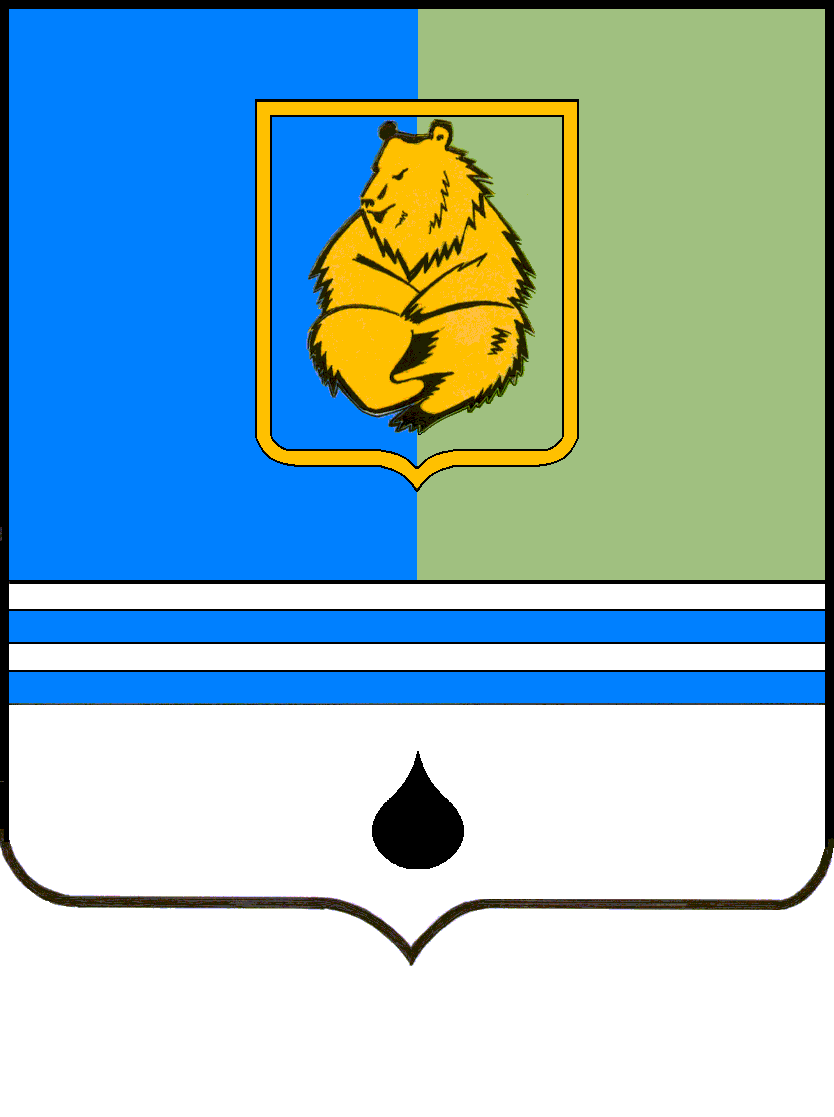 ПОСТАНОВЛЕНИЕАДМИНИСТРАЦИИ ГОРОДА КОГАЛЫМАХанты-Мансийского автономного округа - ЮгрыПОСТАНОВЛЕНИЕАДМИНИСТРАЦИИ ГОРОДА КОГАЛЫМАХанты-Мансийского автономного округа - ЮгрыПОСТАНОВЛЕНИЕАДМИНИСТРАЦИИ ГОРОДА КОГАЛЫМАХанты-Мансийского автономного округа - ЮгрыПОСТАНОВЛЕНИЕАДМИНИСТРАЦИИ ГОРОДА КОГАЛЫМАХанты-Мансийского автономного округа - Югрыот [Дата документа]от [Дата документа]№ [Номер документа]№ [Номер документа]от [Дата документа] № [Номер документа]Наименование муниципальной программыРазвитие физической культуры и спорта в городе КогалымеСроки реализации муниципальной программы2024 – 2028годыКуратор муниципальной программыЗаместитель главы города Когалыма Юрьева Людмила АнатольевнаЗаместитель главы города Когалыма Юрьева Людмила АнатольевнаЗаместитель главы города Когалыма Юрьева Людмила АнатольевнаОтветственный исполнитель муниципальной программыУправление культуры и спорта Администрации города КогалымаУправление культуры и спорта Администрации города КогалымаУправление культуры и спорта Администрации города КогалымаСоисполнители муниципальной программыМуниципальное автономное учреждение дополнительного образования «Спортивная школа «Дворец спорта» (далее - МАУ ДО                                                                                                «СШ «Дворец спорта»);Муниципальное казённое учреждение «Обеспечение эксплуатационно-хозяйственной деятельности» (далее - МКУ «ОЭХД»);Муниципальное бюджетное учреждение «Централизованная библиотечная система» (далее - МБУ «ЦБС»);Сектор по социальным вопросам Администрации города Когалыма (далее – СпоСВ);Управление образования Администрации города Когалыма (далее - УО);Управление экономики Администрации города Когалыма (далее - УЭ);Бюджетное учреждение Ханты-Мансийского автономного округа – Югра «Когалымская городская больница» (далее – БУ ХМАО-Югра «КГБ») (по согласованию);Муниципальное казённое учреждение «Управление капитального строительства и жилищно-коммунального комплекса города Когалыма» (далее - МКУ «УКС и ЖКК г. Когалыма»).Муниципальное автономное учреждение дополнительного образования «Спортивная школа «Дворец спорта» (далее - МАУ ДО                                                                                                «СШ «Дворец спорта»);Муниципальное казённое учреждение «Обеспечение эксплуатационно-хозяйственной деятельности» (далее - МКУ «ОЭХД»);Муниципальное бюджетное учреждение «Централизованная библиотечная система» (далее - МБУ «ЦБС»);Сектор по социальным вопросам Администрации города Когалыма (далее – СпоСВ);Управление образования Администрации города Когалыма (далее - УО);Управление экономики Администрации города Когалыма (далее - УЭ);Бюджетное учреждение Ханты-Мансийского автономного округа – Югра «Когалымская городская больница» (далее – БУ ХМАО-Югра «КГБ») (по согласованию);Муниципальное казённое учреждение «Управление капитального строительства и жилищно-коммунального комплекса города Когалыма» (далее - МКУ «УКС и ЖКК г. Когалыма»).Муниципальное автономное учреждение дополнительного образования «Спортивная школа «Дворец спорта» (далее - МАУ ДО                                                                                                «СШ «Дворец спорта»);Муниципальное казённое учреждение «Обеспечение эксплуатационно-хозяйственной деятельности» (далее - МКУ «ОЭХД»);Муниципальное бюджетное учреждение «Централизованная библиотечная система» (далее - МБУ «ЦБС»);Сектор по социальным вопросам Администрации города Когалыма (далее – СпоСВ);Управление образования Администрации города Когалыма (далее - УО);Управление экономики Администрации города Когалыма (далее - УЭ);Бюджетное учреждение Ханты-Мансийского автономного округа – Югра «Когалымская городская больница» (далее – БУ ХМАО-Югра «КГБ») (по согласованию);Муниципальное казённое учреждение «Управление капитального строительства и жилищно-коммунального комплекса города Когалыма» (далее - МКУ «УКС и ЖКК г. Когалыма»).Национальная цельСохранение населения, здоровье и благополучие людейСохранение населения, здоровье и благополучие людейСохранение населения, здоровье и благополучие людейЦели муниципальной программы1. Создание для всех категорий и групп населения условий для занятий физической культурой и массовым спортом, в том числе повышение уровня обеспеченности населения объектами спорта, а также подготовку спортивного резерва и повышение конкурентоспособности когалымского спорта;2. Увеличение доли граждан, ведущих здоровый образ жизни.1. Создание для всех категорий и групп населения условий для занятий физической культурой и массовым спортом, в том числе повышение уровня обеспеченности населения объектами спорта, а также подготовку спортивного резерва и повышение конкурентоспособности когалымского спорта;2. Увеличение доли граждан, ведущих здоровый образ жизни.1. Создание для всех категорий и групп населения условий для занятий физической культурой и массовым спортом, в том числе повышение уровня обеспеченности населения объектами спорта, а также подготовку спортивного резерва и повышение конкурентоспособности когалымского спорта;2. Увеличение доли граждан, ведущих здоровый образ жизни.1. Создание для всех категорий и групп населения условий для занятий физической культурой и массовым спортом, в том числе повышение уровня обеспеченности населения объектами спорта, а также подготовку спортивного резерва и повышение конкурентоспособности когалымского спорта;2. Увеличение доли граждан, ведущих здоровый образ жизни.1. Создание для всех категорий и групп населения условий для занятий физической культурой и массовым спортом, в том числе повышение уровня обеспеченности населения объектами спорта, а также подготовку спортивного резерва и повышение конкурентоспособности когалымского спорта;2. Увеличение доли граждан, ведущих здоровый образ жизни.1. Создание для всех категорий и групп населения условий для занятий физической культурой и массовым спортом, в том числе повышение уровня обеспеченности населения объектами спорта, а также подготовку спортивного резерва и повышение конкурентоспособности когалымского спорта;2. Увеличение доли граждан, ведущих здоровый образ жизни.1. Создание для всех категорий и групп населения условий для занятий физической культурой и массовым спортом, в том числе повышение уровня обеспеченности населения объектами спорта, а также подготовку спортивного резерва и повышение конкурентоспособности когалымского спорта;2. Увеличение доли граждан, ведущих здоровый образ жизни.1. Создание для всех категорий и групп населения условий для занятий физической культурой и массовым спортом, в том числе повышение уровня обеспеченности населения объектами спорта, а также подготовку спортивного резерва и повышение конкурентоспособности когалымского спорта;2. Увеличение доли граждан, ведущих здоровый образ жизни.1. Создание для всех категорий и групп населения условий для занятий физической культурой и массовым спортом, в том числе повышение уровня обеспеченности населения объектами спорта, а также подготовку спортивного резерва и повышение конкурентоспособности когалымского спорта;2. Увеличение доли граждан, ведущих здоровый образ жизни.1. Создание для всех категорий и групп населения условий для занятий физической культурой и массовым спортом, в том числе повышение уровня обеспеченности населения объектами спорта, а также подготовку спортивного резерва и повышение конкурентоспособности когалымского спорта;2. Увеличение доли граждан, ведущих здоровый образ жизни.1. Создание для всех категорий и групп населения условий для занятий физической культурой и массовым спортом, в том числе повышение уровня обеспеченности населения объектами спорта, а также подготовку спортивного резерва и повышение конкурентоспособности когалымского спорта;2. Увеличение доли граждан, ведущих здоровый образ жизни.Задачи муниципальной программы1.Создание условий для привлечения граждан к систематическим занятиям физической культурой и спортом;2. Создание эффективной системы физического воспитания различных категорий и групп населения;3. Повышение доступности спортивной инфраструктуры для всех категорий и групп населения;4. Совершенствование системы подготовки спортсменов высокого класса;5.Обеспечение оптимизации деятельности Управления культуры и спорта и повышение эффективности бюджетных расходов;6. Реализация профилактических мероприятий, направленных на формирование у населения современного уровня знаний о рациональном и полноценном питании, здоровом образе и мотивации к отказу от психоактивных веществ (табака, алкоголя, наркотиков).1.Создание условий для привлечения граждан к систематическим занятиям физической культурой и спортом;2. Создание эффективной системы физического воспитания различных категорий и групп населения;3. Повышение доступности спортивной инфраструктуры для всех категорий и групп населения;4. Совершенствование системы подготовки спортсменов высокого класса;5.Обеспечение оптимизации деятельности Управления культуры и спорта и повышение эффективности бюджетных расходов;6. Реализация профилактических мероприятий, направленных на формирование у населения современного уровня знаний о рациональном и полноценном питании, здоровом образе и мотивации к отказу от психоактивных веществ (табака, алкоголя, наркотиков).1.Создание условий для привлечения граждан к систематическим занятиям физической культурой и спортом;2. Создание эффективной системы физического воспитания различных категорий и групп населения;3. Повышение доступности спортивной инфраструктуры для всех категорий и групп населения;4. Совершенствование системы подготовки спортсменов высокого класса;5.Обеспечение оптимизации деятельности Управления культуры и спорта и повышение эффективности бюджетных расходов;6. Реализация профилактических мероприятий, направленных на формирование у населения современного уровня знаний о рациональном и полноценном питании, здоровом образе и мотивации к отказу от психоактивных веществ (табака, алкоголя, наркотиков).1.Создание условий для привлечения граждан к систематическим занятиям физической культурой и спортом;2. Создание эффективной системы физического воспитания различных категорий и групп населения;3. Повышение доступности спортивной инфраструктуры для всех категорий и групп населения;4. Совершенствование системы подготовки спортсменов высокого класса;5.Обеспечение оптимизации деятельности Управления культуры и спорта и повышение эффективности бюджетных расходов;6. Реализация профилактических мероприятий, направленных на формирование у населения современного уровня знаний о рациональном и полноценном питании, здоровом образе и мотивации к отказу от психоактивных веществ (табака, алкоголя, наркотиков).1.Создание условий для привлечения граждан к систематическим занятиям физической культурой и спортом;2. Создание эффективной системы физического воспитания различных категорий и групп населения;3. Повышение доступности спортивной инфраструктуры для всех категорий и групп населения;4. Совершенствование системы подготовки спортсменов высокого класса;5.Обеспечение оптимизации деятельности Управления культуры и спорта и повышение эффективности бюджетных расходов;6. Реализация профилактических мероприятий, направленных на формирование у населения современного уровня знаний о рациональном и полноценном питании, здоровом образе и мотивации к отказу от психоактивных веществ (табака, алкоголя, наркотиков).1.Создание условий для привлечения граждан к систематическим занятиям физической культурой и спортом;2. Создание эффективной системы физического воспитания различных категорий и групп населения;3. Повышение доступности спортивной инфраструктуры для всех категорий и групп населения;4. Совершенствование системы подготовки спортсменов высокого класса;5.Обеспечение оптимизации деятельности Управления культуры и спорта и повышение эффективности бюджетных расходов;6. Реализация профилактических мероприятий, направленных на формирование у населения современного уровня знаний о рациональном и полноценном питании, здоровом образе и мотивации к отказу от психоактивных веществ (табака, алкоголя, наркотиков).1.Создание условий для привлечения граждан к систематическим занятиям физической культурой и спортом;2. Создание эффективной системы физического воспитания различных категорий и групп населения;3. Повышение доступности спортивной инфраструктуры для всех категорий и групп населения;4. Совершенствование системы подготовки спортсменов высокого класса;5.Обеспечение оптимизации деятельности Управления культуры и спорта и повышение эффективности бюджетных расходов;6. Реализация профилактических мероприятий, направленных на формирование у населения современного уровня знаний о рациональном и полноценном питании, здоровом образе и мотивации к отказу от психоактивных веществ (табака, алкоголя, наркотиков).1.Создание условий для привлечения граждан к систематическим занятиям физической культурой и спортом;2. Создание эффективной системы физического воспитания различных категорий и групп населения;3. Повышение доступности спортивной инфраструктуры для всех категорий и групп населения;4. Совершенствование системы подготовки спортсменов высокого класса;5.Обеспечение оптимизации деятельности Управления культуры и спорта и повышение эффективности бюджетных расходов;6. Реализация профилактических мероприятий, направленных на формирование у населения современного уровня знаний о рациональном и полноценном питании, здоровом образе и мотивации к отказу от психоактивных веществ (табака, алкоголя, наркотиков).1.Создание условий для привлечения граждан к систематическим занятиям физической культурой и спортом;2. Создание эффективной системы физического воспитания различных категорий и групп населения;3. Повышение доступности спортивной инфраструктуры для всех категорий и групп населения;4. Совершенствование системы подготовки спортсменов высокого класса;5.Обеспечение оптимизации деятельности Управления культуры и спорта и повышение эффективности бюджетных расходов;6. Реализация профилактических мероприятий, направленных на формирование у населения современного уровня знаний о рациональном и полноценном питании, здоровом образе и мотивации к отказу от психоактивных веществ (табака, алкоголя, наркотиков).1.Создание условий для привлечения граждан к систематическим занятиям физической культурой и спортом;2. Создание эффективной системы физического воспитания различных категорий и групп населения;3. Повышение доступности спортивной инфраструктуры для всех категорий и групп населения;4. Совершенствование системы подготовки спортсменов высокого класса;5.Обеспечение оптимизации деятельности Управления культуры и спорта и повышение эффективности бюджетных расходов;6. Реализация профилактических мероприятий, направленных на формирование у населения современного уровня знаний о рациональном и полноценном питании, здоровом образе и мотивации к отказу от психоактивных веществ (табака, алкоголя, наркотиков).1.Создание условий для привлечения граждан к систематическим занятиям физической культурой и спортом;2. Создание эффективной системы физического воспитания различных категорий и групп населения;3. Повышение доступности спортивной инфраструктуры для всех категорий и групп населения;4. Совершенствование системы подготовки спортсменов высокого класса;5.Обеспечение оптимизации деятельности Управления культуры и спорта и повышение эффективности бюджетных расходов;6. Реализация профилактических мероприятий, направленных на формирование у населения современного уровня знаний о рациональном и полноценном питании, здоровом образе и мотивации к отказу от психоактивных веществ (табака, алкоголя, наркотиков).Подпрограммы1. Развитие физической культуры, массового и детско-юношеского спорта.2. Развитие спорта высших достижений и системы подготовки спортивного резерва.3. Управление развитием отрасли физической культуры и спорта.4. Укрепление общественного здоровья.1. Развитие физической культуры, массового и детско-юношеского спорта.2. Развитие спорта высших достижений и системы подготовки спортивного резерва.3. Управление развитием отрасли физической культуры и спорта.4. Укрепление общественного здоровья.1. Развитие физической культуры, массового и детско-юношеского спорта.2. Развитие спорта высших достижений и системы подготовки спортивного резерва.3. Управление развитием отрасли физической культуры и спорта.4. Укрепление общественного здоровья.1. Развитие физической культуры, массового и детско-юношеского спорта.2. Развитие спорта высших достижений и системы подготовки спортивного резерва.3. Управление развитием отрасли физической культуры и спорта.4. Укрепление общественного здоровья.1. Развитие физической культуры, массового и детско-юношеского спорта.2. Развитие спорта высших достижений и системы подготовки спортивного резерва.3. Управление развитием отрасли физической культуры и спорта.4. Укрепление общественного здоровья.1. Развитие физической культуры, массового и детско-юношеского спорта.2. Развитие спорта высших достижений и системы подготовки спортивного резерва.3. Управление развитием отрасли физической культуры и спорта.4. Укрепление общественного здоровья.1. Развитие физической культуры, массового и детско-юношеского спорта.2. Развитие спорта высших достижений и системы подготовки спортивного резерва.3. Управление развитием отрасли физической культуры и спорта.4. Укрепление общественного здоровья.1. Развитие физической культуры, массового и детско-юношеского спорта.2. Развитие спорта высших достижений и системы подготовки спортивного резерва.3. Управление развитием отрасли физической культуры и спорта.4. Укрепление общественного здоровья.1. Развитие физической культуры, массового и детско-юношеского спорта.2. Развитие спорта высших достижений и системы подготовки спортивного резерва.3. Управление развитием отрасли физической культуры и спорта.4. Укрепление общественного здоровья.1. Развитие физической культуры, массового и детско-юношеского спорта.2. Развитие спорта высших достижений и системы подготовки спортивного резерва.3. Управление развитием отрасли физической культуры и спорта.4. Укрепление общественного здоровья.1. Развитие физической культуры, массового и детско-юношеского спорта.2. Развитие спорта высших достижений и системы подготовки спортивного резерва.3. Управление развитием отрасли физической культуры и спорта.4. Укрепление общественного здоровья.Целевые показатели муниципальной программы№ п/пНаименование целевого показателяДокумент - основаниеЗначение показателя по годамЗначение показателя по годамЗначение показателя по годамЗначение показателя по годамЗначение показателя по годамЗначение показателя по годамЗначение показателя по годамЗначение показателя по годамЦелевые показатели муниципальной программы№ п/пНаименование целевого показателяДокумент - основаниеБазовое значение20242025202620272028На момент окончания реализации муниципальной программыОтветственный исполнитель/соисполнитель за достижение показателяЦелевые показатели муниципальной программыIУровень обеспеченности населения спортивными сооружениями исходя из единовременной пропускной способности объектов спорта, %Показатель декомпозирован в соответствии с постановлением Правительства Ханты-Мансийского автономного округа – Югры от 10.11.2023 №564-п «О государственной программе Ханты-Мансийского автономного округа - Югры «Развитие физической культуры и спорта»50,650,650,750,851,051,051,0Управление культуры и спорта Администрации города Когалыма            IIДоля граждан, систематически занимающихся физической культурой и спортом, %Показатель декомпозирован в соответствии с постановлением Правительства Ханты-Мансийского автономного округа – Югры от 10.11.2023 №564-п «О государственной программе Ханты-Мансийского автономного округа - Югры «Развитие физической культуры и спорта»52,058,062,062,062,062,062,0Управление культуры и спорта Администрации города Когалыма  Параметры финансового обеспечения муниципальной программыИсточники финансированияИсточники финансированияРасходы по годам (тыс. рублей)Расходы по годам (тыс. рублей)Расходы по годам (тыс. рублей)Расходы по годам (тыс. рублей)Расходы по годам (тыс. рублей)Расходы по годам (тыс. рублей)Расходы по годам (тыс. рублей)Расходы по годам (тыс. рублей)Расходы по годам (тыс. рублей)  Параметры финансового обеспечения муниципальной программыИсточники финансированияИсточники финансированияВсего20242024202520252026202720282028  Параметры финансового обеспечения муниципальной программывсеговсего1 870 478,0 363 306,6363 306,6376 158,8376 158,8377 004,2377 004,2377 004,2377 004,2  Параметры финансового обеспечения муниципальной программыфедеральный бюджетфедеральный бюджет0,00,00,00,00,00,00,00,00,0  Параметры финансового обеспечения муниципальной программыбюджет автономного округабюджет автономного округа68 266,99 952,99 952,914 578,514 578,514 578,514 578,514 578,514 578,5  Параметры финансового обеспечения муниципальной программыбюджет города Когалымабюджет города Когалыма1 802 211,1353 353,7353 353,7361 580,3361 580,3362 425,7362 425,7362 425,7362 425,7  Параметры финансового обеспечения муниципальной программыиные источники финансированияиные источники финансирования0,00,00,00,00,00,00,00,00,0Параметры финансового обеспечения портфеля проектов, проекта, направленных в том числе на реализацию в автономном округе национальных проектов (программ) Российской Федерации участие, в котором принимает город КогалымИсточники финансированияИсточники финансированияРасходы по годам (тыс. рублей)Расходы по годам (тыс. рублей)Расходы по годам (тыс. рублей)Расходы по годам (тыс. рублей)Расходы по годам (тыс. рублей)Расходы по годам (тыс. рублей)Расходы по годам (тыс. рублей)Расходы по годам (тыс. рублей)Расходы по годам (тыс. рублей)Параметры финансового обеспечения портфеля проектов, проекта, направленных в том числе на реализацию в автономном округе национальных проектов (программ) Российской Федерации участие, в котором принимает город КогалымИсточники финансированияИсточники финансированияВсего20242024202520252026202720282028Параметры финансового обеспечения портфеля проектов, проекта, направленных в том числе на реализацию в автономном округе национальных проектов (программ) Российской Федерации участие, в котором принимает город Когалымвсеговсего0,00,00,00,00,00,00,00,00,0Параметры финансового обеспечения портфеля проектов, проекта, направленных в том числе на реализацию в автономном округе национальных проектов (программ) Российской Федерации участие, в котором принимает город Когалымфедеральный бюджетфедеральный бюджет0,00,00,00,00,00,00,00,00,0Параметры финансового обеспечения портфеля проектов, проекта, направленных в том числе на реализацию в автономном округе национальных проектов (программ) Российской Федерации участие, в котором принимает город Когалымбюджет автономного округабюджет автономного округа0,00,00,00,00,00,00,00,00,0Параметры финансового обеспечения портфеля проектов, проекта, направленных в том числе на реализацию в автономном округе национальных проектов (программ) Российской Федерации участие, в котором принимает город Когалымбюджет города Когалымабюджет города Когалыма0,00,00,00,00,00,00,00,00,0Параметры финансового обеспечения портфеля проектов, проекта, направленных в том числе на реализацию в автономном округе национальных проектов (программ) Российской Федерации участие, в котором принимает город Когалыминые источники финансированияиные источники финансирования0,00,00,00,00,00,00,00,00,0Объём налоговых расходов города КогалымаРасходы по годам (тыс. рублей)Расходы по годам (тыс. рублей)Расходы по годам (тыс. рублей)Расходы по годам (тыс. рублей)Расходы по годам (тыс. рублей)Расходы по годам (тыс. рублей)Расходы по годам (тыс. рублей)Расходы по годам (тыс. рублей)Расходы по годам (тыс. рублей)Объём налоговых расходов города КогалымаВсего20242024202520252026202720282028Объём налоговых расходов города Когалыма0,00,00,00,00,00,00,00,00,0Номер структурного элемента (основного мероприятия)Структурный элемент (основное мероприятие муниципальной программы)Ответственный исполнитель/    соисполнитель, учреждение, организацияИсточники финансирования Финансовые затраты на реализацию, тыс.рублейФинансовые затраты на реализацию, тыс.рублейФинансовые затраты на реализацию, тыс.рублейФинансовые затраты на реализацию, тыс.рублейФинансовые затраты на реализацию, тыс.рублейФинансовые затраты на реализацию, тыс.рублейНомер структурного элемента (основного мероприятия)Структурный элемент (основное мероприятие муниципальной программы)Ответственный исполнитель/    соисполнитель, учреждение, организацияИсточники финансирования Финансовые затраты на реализацию, тыс.рублейФинансовые затраты на реализацию, тыс.рублейФинансовые затраты на реализацию, тыс.рублейФинансовые затраты на реализацию, тыс.рублейФинансовые затраты на реализацию, тыс.рублейФинансовые затраты на реализацию, тыс.рублейНомер структурного элемента (основного мероприятия)Структурный элемент (основное мероприятие муниципальной программы)Ответственный исполнитель/    соисполнитель, учреждение, организацияИсточники финансирования всегов том числев том числев том числев том числев том числеНомер структурного элемента (основного мероприятия)Структурный элемент (основное мероприятие муниципальной программы)Ответственный исполнитель/    соисполнитель, учреждение, организацияИсточники финансирования всего2024202520262027202812345678910Цель: «Создание для всех категорий и групп населения условий для занятий физической культурой и массовым спортом, в том числе повышение уровня обеспеченности населения объектами спорта, а также подготовку спортивного резерва и повышение конкурентоспособности когалымского спорта»Цель: «Создание для всех категорий и групп населения условий для занятий физической культурой и массовым спортом, в том числе повышение уровня обеспеченности населения объектами спорта, а также подготовку спортивного резерва и повышение конкурентоспособности когалымского спорта»Цель: «Создание для всех категорий и групп населения условий для занятий физической культурой и массовым спортом, в том числе повышение уровня обеспеченности населения объектами спорта, а также подготовку спортивного резерва и повышение конкурентоспособности когалымского спорта»Цель: «Создание для всех категорий и групп населения условий для занятий физической культурой и массовым спортом, в том числе повышение уровня обеспеченности населения объектами спорта, а также подготовку спортивного резерва и повышение конкурентоспособности когалымского спорта»Цель: «Создание для всех категорий и групп населения условий для занятий физической культурой и массовым спортом, в том числе повышение уровня обеспеченности населения объектами спорта, а также подготовку спортивного резерва и повышение конкурентоспособности когалымского спорта»Цель: «Создание для всех категорий и групп населения условий для занятий физической культурой и массовым спортом, в том числе повышение уровня обеспеченности населения объектами спорта, а также подготовку спортивного резерва и повышение конкурентоспособности когалымского спорта»Цель: «Создание для всех категорий и групп населения условий для занятий физической культурой и массовым спортом, в том числе повышение уровня обеспеченности населения объектами спорта, а также подготовку спортивного резерва и повышение конкурентоспособности когалымского спорта»Цель: «Создание для всех категорий и групп населения условий для занятий физической культурой и массовым спортом, в том числе повышение уровня обеспеченности населения объектами спорта, а также подготовку спортивного резерва и повышение конкурентоспособности когалымского спорта»Цель: «Создание для всех категорий и групп населения условий для занятий физической культурой и массовым спортом, в том числе повышение уровня обеспеченности населения объектами спорта, а также подготовку спортивного резерва и повышение конкурентоспособности когалымского спорта»Цель: «Создание для всех категорий и групп населения условий для занятий физической культурой и массовым спортом, в том числе повышение уровня обеспеченности населения объектами спорта, а также подготовку спортивного резерва и повышение конкурентоспособности когалымского спорта»Задача №1. Создание условий для привлечения граждан к систематическим занятиям физической культурой и спортомЗадача №2. Создание эффективной системы физического воспитания различных категорий и групп населенияЗадача №3. Повышение доступности спортивной инфраструктуры для всех категорий и групп населенияЗадача №1. Создание условий для привлечения граждан к систематическим занятиям физической культурой и спортомЗадача №2. Создание эффективной системы физического воспитания различных категорий и групп населенияЗадача №3. Повышение доступности спортивной инфраструктуры для всех категорий и групп населенияЗадача №1. Создание условий для привлечения граждан к систематическим занятиям физической культурой и спортомЗадача №2. Создание эффективной системы физического воспитания различных категорий и групп населенияЗадача №3. Повышение доступности спортивной инфраструктуры для всех категорий и групп населенияЗадача №1. Создание условий для привлечения граждан к систематическим занятиям физической культурой и спортомЗадача №2. Создание эффективной системы физического воспитания различных категорий и групп населенияЗадача №3. Повышение доступности спортивной инфраструктуры для всех категорий и групп населенияЗадача №1. Создание условий для привлечения граждан к систематическим занятиям физической культурой и спортомЗадача №2. Создание эффективной системы физического воспитания различных категорий и групп населенияЗадача №3. Повышение доступности спортивной инфраструктуры для всех категорий и групп населенияЗадача №1. Создание условий для привлечения граждан к систематическим занятиям физической культурой и спортомЗадача №2. Создание эффективной системы физического воспитания различных категорий и групп населенияЗадача №3. Повышение доступности спортивной инфраструктуры для всех категорий и групп населенияЗадача №1. Создание условий для привлечения граждан к систематическим занятиям физической культурой и спортомЗадача №2. Создание эффективной системы физического воспитания различных категорий и групп населенияЗадача №3. Повышение доступности спортивной инфраструктуры для всех категорий и групп населенияЗадача №1. Создание условий для привлечения граждан к систематическим занятиям физической культурой и спортомЗадача №2. Создание эффективной системы физического воспитания различных категорий и групп населенияЗадача №3. Повышение доступности спортивной инфраструктуры для всех категорий и групп населенияЗадача №1. Создание условий для привлечения граждан к систематическим занятиям физической культурой и спортомЗадача №2. Создание эффективной системы физического воспитания различных категорий и групп населенияЗадача №3. Повышение доступности спортивной инфраструктуры для всех категорий и групп населенияЗадача №1. Создание условий для привлечения граждан к систематическим занятиям физической культурой и спортомЗадача №2. Создание эффективной системы физического воспитания различных категорий и групп населенияЗадача №3. Повышение доступности спортивной инфраструктуры для всех категорий и групп населенияПодпрограмма 1 «Развитие физической культуры, массового и детско-юношеского спорта»Подпрограмма 1 «Развитие физической культуры, массового и детско-юношеского спорта»Подпрограмма 1 «Развитие физической культуры, массового и детско-юношеского спорта»Подпрограмма 1 «Развитие физической культуры, массового и детско-юношеского спорта»Подпрограмма 1 «Развитие физической культуры, массового и детско-юношеского спорта»Подпрограмма 1 «Развитие физической культуры, массового и детско-юношеского спорта»Подпрограмма 1 «Развитие физической культуры, массового и детско-юношеского спорта»Подпрограмма 1 «Развитие физической культуры, массового и детско-юношеского спорта»Подпрограмма 1 «Развитие физической культуры, массового и детско-юношеского спорта»Подпрограмма 1 «Развитие физической культуры, массового и детско-юношеского спорта»Проектная частьПроектная частьПроектная частьПроектная частьПроектная частьПроектная частьПроектная частьПроектная частьПроектная частьПроектная частьП.1.1.Портфель проектов «Демография», региональный проект «Спорт – норма жизни» (I)УКиСвсего0,000,000,000,000,000,00П.1.1.Портфель проектов «Демография», региональный проект «Спорт – норма жизни» (I)УКиСфедеральный бюджет0,000,000,000,000,000,00П.1.1.Портфель проектов «Демография», региональный проект «Спорт – норма жизни» (I)УКиСбюджет автономного округа0,000,000,000,000,000,00П.1.1.Портфель проектов «Демография», региональный проект «Спорт – норма жизни» (I)УКиСбюджет города Когалыма0,000,000,000,000,000,00П.1.1.Портфель проектов «Демография», региональный проект «Спорт – норма жизни» (I)УКиСиные источники финансирования0,000,000,000,000,000,00Процессная частьПроцессная частьПроцессная частьПроцессная частьПроцессная частьПроцессная частьПроцессная частьПроцессная частьПроцессная частьПроцессная часть1.1.Мероприятия по развитию физической культуры и спорта (II,1,2,3,4,5,6)УКиС/МАУ ДО «СШ «Дворец спорта»всего1 222 281,90238 882,50245 049,90246 116,50246 116,50246 116,501.1.Мероприятия по развитию физической культуры и спорта (II,1,2,3,4,5,6)УКиС/МАУ ДО «СШ «Дворец спорта»федеральный бюджет0,000,000,000,000,000,001.1.Мероприятия по развитию физической культуры и спорта (II,1,2,3,4,5,6)УКиС/МАУ ДО «СШ «Дворец спорта»бюджет автономного округа15 671,201 741,203 482,503 482,503 482,503 482,501.1.Мероприятия по развитию физической культуры и спорта (II,1,2,3,4,5,6)УКиС/МАУ ДО «СШ «Дворец спорта»бюджет города Когалыма1 206 610,70237 141,30241 567,40242 634,00242 634,00242 634,001.1.Мероприятия по развитию физической культуры и спорта (II,1,2,3,4,5,6)УКиС/МАУ ДО «СШ «Дворец спорта»иные источники финансирования0,000,000,000,000,000,001.1.1.Организация и проведение спортивно-массовых мероприятийУКиС/МАУ ДО «СШ «Дворец спорта»всего12 582,502 516,502 516,502 516,502 516,502 516,501.1.1.Организация и проведение спортивно-массовых мероприятийУКиС/МАУ ДО «СШ «Дворец спорта»бюджет города Когалыма12 582,502 516,502 516,502 516,502 516,502 516,501.1.2.Содержание муниципального автономного учреждения дополнительного образования «Спортивная школа «Дворец спорта»УКиС/МАУ ДО «СШ «Дворец спорта»всего1 189 541,10233 800,50238 135,20239 201,80239 201,80239 201,801.1.2.Содержание муниципального автономного учреждения дополнительного образования «Спортивная школа «Дворец спорта»УКиС/МАУ ДО «СШ «Дворец спорта»бюджет автономного округа0,000,000,000,000,000,001.1.2.Содержание муниципального автономного учреждения дополнительного образования «Спортивная школа «Дворец спорта»УКиС/МАУ ДО «СШ «Дворец спорта»бюджет города Когалыма1 189 541,10233 800,50238 135,20239 201,80239 201,80239 201,801.1.3.Проведение мероприятий по внедрению Всероссийского физкультурно-спортивного комплекса «Готов к труду и обороне» в городе Когалыме УКиС/МАУ ДО «СШ «Дворец спорта»всего1 930,00386,00386,00386,00386,00386,001.1.3.Проведение мероприятий по внедрению Всероссийского физкультурно-спортивного комплекса «Готов к труду и обороне» в городе Когалыме УКиС/МАУ ДО «СШ «Дворец спорта»бюджет города Когалыма1 930,00386,00386,00386,00386,00386,001.1.4.Организация работы по присвоению спортивных разрядов, квалификационных категорий УКиСвсего41,508,308,308,308,308,301.1.4.Организация работы по присвоению спортивных разрядов, квалификационных категорий УКиСбюджет города Когалыма41,508,308,308,308,308,301.1.5.Развитие материально-технической базы МАУ ДО         «СШ «Дворец спорта»УКиС/МАУ ДО «СШ «Дворец спорта»всего18 186,802 171,204 003,904 003,904 003,904 003,901.1.5.Развитие материально-технической базы МАУ ДО         «СШ «Дворец спорта»УКиС/МАУ ДО «СШ «Дворец спорта»бюджет автономного округа15 671,201 741,203 482,503 482,503 482,503 482,501.1.5.Развитие материально-технической базы МАУ ДО         «СШ «Дворец спорта»УКиС/МАУ ДО «СШ «Дворец спорта»бюджет города Когалыма2 515,60430,00521,40521,40521,40521,401.2.Обеспечение комфортных условий в учреждениях физической культуры и спорта (1,2,3,4,5,6)УКиС/МКУ «ОЭХД»всего438 691,90                                                                                                                                                                                                                                                                                                            85 138,6088 506,6088 348,9088 348,9088 348,901.2.Обеспечение комфортных условий в учреждениях физической культуры и спорта (1,2,3,4,5,6)УКиС/МКУ «ОЭХД»федеральный бюджет0,000,000,000,000,000,001.2.Обеспечение комфортных условий в учреждениях физической культуры и спорта (1,2,3,4,5,6)УКиС/МКУ «ОЭХД»бюджет автономного округа0,000,000,000,000,000,001.2.Обеспечение комфортных условий в учреждениях физической культуры и спорта (1,2,3,4,5,6)УКиС/МКУ «ОЭХД»бюджет города Когалыма438 691,90 85 138,6088 506,6088 348,9088 348,9088 348,901.2.Обеспечение комфортных условий в учреждениях физической культуры и спорта (1,2,3,4,5,6)УКиС/МКУ «ОЭХД»иные источники финансирования0,000,000,000,000,000,001.2.1.Обеспечение хозяйственной деятельности учреждений спорта города КогалымаУКиС/МКУ «ОЭХД»всего438 691,9085 138,6088 506,6088 348,9088 348,9088 348,901.2.1.Обеспечение хозяйственной деятельности учреждений спорта города КогалымаУКиС/МКУ «ОЭХД»бюджет автономного округа0,000,000,000,000,000,001.2.1.Обеспечение хозяйственной деятельности учреждений спорта города КогалымаУКиС/МКУ «ОЭХД»бюджет города Когалыма438 691,9085 138,6088 506,6088 348,9088 348,9088 348,901.3.Поддержка некоммерческих организаций, реализующих проекты в сфере массовой физической культуры (II,1,2,3,4,7,8)УКиСвсего17 457,003 491,403 491,403 491,403 491,403 491,401.3.Поддержка некоммерческих организаций, реализующих проекты в сфере массовой физической культуры (II,1,2,3,4,7,8)УКиСфедеральный бюджет0,000,000,000,000,000,001.3.Поддержка некоммерческих организаций, реализующих проекты в сфере массовой физической культуры (II,1,2,3,4,7,8)УКиСбюджет автономного округа0,000,000,000,000,000,001.3.Поддержка некоммерческих организаций, реализующих проекты в сфере массовой физической культуры (II,1,2,3,4,7,8)УКиСбюджет города Когалыма17 457,003 491,403 491,403 491,403 491,403 491,401.3.Поддержка некоммерческих организаций, реализующих проекты в сфере массовой физической культуры (II,1,2,3,4,7,8)УКиСиные источники финансирования0,000,000,000,000,000,001.4.Строительство , реконструкция и ремонт (в том числе капитальный) объектов спорта (I)УКиС/МКУ «УКС и ЖКК г. Когалыма»всего0,000,000,000,000,000,001.4.Строительство , реконструкция и ремонт (в том числе капитальный) объектов спорта (I)УКиС/МКУ «УКС и ЖКК г. Когалыма»федеральный бюджет0,000,000,000,000,000,001.4.Строительство , реконструкция и ремонт (в том числе капитальный) объектов спорта (I)УКиС/МКУ «УКС и ЖКК г. Когалыма»бюджет автономного округа0,000,000,000,000,000,001.4.Строительство , реконструкция и ремонт (в том числе капитальный) объектов спорта (I)УКиС/МКУ «УКС и ЖКК г. Когалыма»бюджет города Когалыма0,000,000,000,000,000,001.4.Строительство , реконструкция и ремонт (в том числе капитальный) объектов спорта (I)УКиС/МКУ «УКС и ЖКК г. Когалыма»иные источники финансирования0,000,000,000,000,000,001.4.1.Строительство велосипедных и беговых дорожек на территории города КогалымаУКиС/МКУ «УКС и ЖКК г. Когалыма»всего0,000,000,000,000,000,001.4.1.Строительство велосипедных и беговых дорожек на территории города КогалымаУКиС/МКУ «УКС и ЖКК г. Когалыма»федеральный бюджет0,000,000,000,000,000,001.4.1.Строительство велосипедных и беговых дорожек на территории города КогалымаУКиС/МКУ «УКС и ЖКК г. Когалыма»бюджет автономного округа0,000,000,000,000,000,001.4.1.Строительство велосипедных и беговых дорожек на территории города КогалымаУКиС/МКУ «УКС и ЖКК г. Когалыма»бюджет города Когалыма0,000,000,000,000,000,001.4.1.Строительство велосипедных и беговых дорожек на территории города КогалымаУКиС/МКУ «УКС и ЖКК г. Когалыма»иные источники финансирования0,000,000,000,000,000,001.4.2.Реконструкция объекта «Лыжероллерная трасса»УКиС/МКУ «УКС и ЖКК г. Когалыма»всего0,000,000,000,000,000,001.4.2.Реконструкция объекта «Лыжероллерная трасса»УКиС/МКУ «УКС и ЖКК г. Когалыма»федеральный бюджет0,000,000,000,000,000,001.4.2.Реконструкция объекта «Лыжероллерная трасса»УКиС/МКУ «УКС и ЖКК г. Когалыма»бюджет автономного округа0,000,000,000,000,000,001.4.2.Реконструкция объекта «Лыжероллерная трасса»УКиС/МКУ «УКС и ЖКК г. Когалыма»бюджет города Когалыма0,000,000,000,000,000,001.4.2.Реконструкция объекта «Лыжероллерная трасса»УКиС/МКУ «УКС и ЖКК г. Когалыма»иные источники финансирования0,000,000,000,000,000,00Итого по подпрограмме 1Итого по подпрограмме 1Итого по подпрограмме 1всего1 678 430,80327 512,50337 047,90337 956,80337 956,80337 956,80Итого по подпрограмме 1Итого по подпрограмме 1Итого по подпрограмме 1федеральный бюджет0,000,000,000,000,000,00Итого по подпрограмме 1Итого по подпрограмме 1Итого по подпрограмме 1бюджет автономного округа15 671,201 741,203 482,503 482,503 482,503 482,50Итого по подпрограмме 1Итого по подпрограмме 1Итого по подпрограмме 1бюджет города Когалыма1 662 759,60325 771,30333 565,40334 474,30334 474,30334 474,30Итого по подпрограмме 1Итого по подпрограмме 1Итого по подпрограмме 1иные источники финансирования0,000,000,000,000,000,00Проектная часть подпрограммы 1Проектная часть подпрограммы 1Проектная часть подпрограммы 1всего0,000,000,000,000,000,00Проектная часть подпрограммы 1Проектная часть подпрограммы 1Проектная часть подпрограммы 1федеральный бюджет0,000,000,000,000,000,00Проектная часть подпрограммы 1Проектная часть подпрограммы 1Проектная часть подпрограммы 1бюджет автономного округа0,000,000,000,000,000,00Проектная часть подпрограммы 1Проектная часть подпрограммы 1Проектная часть подпрограммы 1бюджет города Когалыма0,000,000,000,000,000,00Проектная часть подпрограммы 1Проектная часть подпрограммы 1Проектная часть подпрограммы 1иные источники финансирования0,000,000,000,000,000,00Процессная часть подпрограммы 1Процессная часть подпрограммы 1Процессная часть подпрограммы 1всего1 678 430,80327 512,50337 047,90337 956,80337 956,80337 956,80Процессная часть подпрограммы 1Процессная часть подпрограммы 1Процессная часть подпрограммы 1федеральный бюджет0,000,000,000,000,000,00Процессная часть подпрограммы 1Процессная часть подпрограммы 1Процессная часть подпрограммы 1бюджет автономного округа15 671,201 741,203 482,503 482,503 482,503 482,50Процессная часть подпрограммы 1Процессная часть подпрограммы 1Процессная часть подпрограммы 1бюджет города Когалыма1 662 759,60325 771,30333 565,40334 474,30334 474,30334 474,30Процессная часть подпрограммы 1Процессная часть подпрограммы 1Процессная часть подпрограммы 1иные источники финансирования0,000,000,000,000,000,00Цель: «Создание для всех категорий и групп населения условий для занятий физической культурой и массовым спортом, в том числе повышение уровня обеспеченности населения объектами спорта, а также подготовку спортивного резерва и повышение конкурентоспособности когалымского спорта»Цель: «Создание для всех категорий и групп населения условий для занятий физической культурой и массовым спортом, в том числе повышение уровня обеспеченности населения объектами спорта, а также подготовку спортивного резерва и повышение конкурентоспособности когалымского спорта»Цель: «Создание для всех категорий и групп населения условий для занятий физической культурой и массовым спортом, в том числе повышение уровня обеспеченности населения объектами спорта, а также подготовку спортивного резерва и повышение конкурентоспособности когалымского спорта»Цель: «Создание для всех категорий и групп населения условий для занятий физической культурой и массовым спортом, в том числе повышение уровня обеспеченности населения объектами спорта, а также подготовку спортивного резерва и повышение конкурентоспособности когалымского спорта»Цель: «Создание для всех категорий и групп населения условий для занятий физической культурой и массовым спортом, в том числе повышение уровня обеспеченности населения объектами спорта, а также подготовку спортивного резерва и повышение конкурентоспособности когалымского спорта»Цель: «Создание для всех категорий и групп населения условий для занятий физической культурой и массовым спортом, в том числе повышение уровня обеспеченности населения объектами спорта, а также подготовку спортивного резерва и повышение конкурентоспособности когалымского спорта»Цель: «Создание для всех категорий и групп населения условий для занятий физической культурой и массовым спортом, в том числе повышение уровня обеспеченности населения объектами спорта, а также подготовку спортивного резерва и повышение конкурентоспособности когалымского спорта»Цель: «Создание для всех категорий и групп населения условий для занятий физической культурой и массовым спортом, в том числе повышение уровня обеспеченности населения объектами спорта, а также подготовку спортивного резерва и повышение конкурентоспособности когалымского спорта»Цель: «Создание для всех категорий и групп населения условий для занятий физической культурой и массовым спортом, в том числе повышение уровня обеспеченности населения объектами спорта, а также подготовку спортивного резерва и повышение конкурентоспособности когалымского спорта»Цель: «Создание для всех категорий и групп населения условий для занятий физической культурой и массовым спортом, в том числе повышение уровня обеспеченности населения объектами спорта, а также подготовку спортивного резерва и повышение конкурентоспособности когалымского спорта»Задача №4. Совершенствование системы подготовки спортсменов высокого классаЗадача №4. Совершенствование системы подготовки спортсменов высокого классаЗадача №4. Совершенствование системы подготовки спортсменов высокого классаЗадача №4. Совершенствование системы подготовки спортсменов высокого классаЗадача №4. Совершенствование системы подготовки спортсменов высокого классаЗадача №4. Совершенствование системы подготовки спортсменов высокого классаЗадача №4. Совершенствование системы подготовки спортсменов высокого классаЗадача №4. Совершенствование системы подготовки спортсменов высокого классаЗадача №4. Совершенствование системы подготовки спортсменов высокого классаЗадача №4. Совершенствование системы подготовки спортсменов высокого классаПодпрограмма 2 «Развитие спорта высших достижений и системы подготовки спортивного резерва»Подпрограмма 2 «Развитие спорта высших достижений и системы подготовки спортивного резерва»Подпрограмма 2 «Развитие спорта высших достижений и системы подготовки спортивного резерва»Подпрограмма 2 «Развитие спорта высших достижений и системы подготовки спортивного резерва»Подпрограмма 2 «Развитие спорта высших достижений и системы подготовки спортивного резерва»Подпрограмма 2 «Развитие спорта высших достижений и системы подготовки спортивного резерва»Подпрограмма 2 «Развитие спорта высших достижений и системы подготовки спортивного резерва»Подпрограмма 2 «Развитие спорта высших достижений и системы подготовки спортивного резерва»Подпрограмма 2 «Развитие спорта высших достижений и системы подготовки спортивного резерва»Подпрограмма 2 «Развитие спорта высших достижений и системы подготовки спортивного резерва»Процессная частьПроцессная частьПроцессная частьПроцессная частьПроцессная частьПроцессная частьПроцессная частьПроцессная частьПроцессная частьПроцессная часть2.1.Организация участия спортсменов города Когалыма в соревнованиях различного уровня окружного и всероссийского масштаба (II,1,2,5,6,7,8)УКиС/МАУ ДО «СШ «Дворец спорта»всего23 318,004 663,604 663,604 663,604 663,604 663,602.1.Организация участия спортсменов города Когалыма в соревнованиях различного уровня окружного и всероссийского масштаба (II,1,2,5,6,7,8)УКиС/МАУ ДО «СШ «Дворец спорта»федеральный бюджет0,000,000,000,000,000,002.1.Организация участия спортсменов города Когалыма в соревнованиях различного уровня окружного и всероссийского масштаба (II,1,2,5,6,7,8)УКиС/МАУ ДО «СШ «Дворец спорта»бюджет автономного округа0,000,000,000,000,000,002.1.Организация участия спортсменов города Когалыма в соревнованиях различного уровня окружного и всероссийского масштаба (II,1,2,5,6,7,8)УКиС/МАУ ДО «СШ «Дворец спорта»бюджет города Когалыма23 318,004 663,604 663,604 663,604 663,604 663,602.1.Организация участия спортсменов города Когалыма в соревнованиях различного уровня окружного и всероссийского масштаба (II,1,2,5,6,7,8)УКиС/МАУ ДО «СШ «Дворец спорта»иные источники финансирования0,000,000,000,000,000,002.2.Обеспечение подготовки спортивного резерва и сборных команд города Когалыма по видам спорта (II,1,4,5,6,7)УКиС/МАУ ДО «СШ «Дворец спорта»всего128 952,9023 361,7026 397,8026 397,8026 397,8026 397,802.2.Обеспечение подготовки спортивного резерва и сборных команд города Когалыма по видам спорта (II,1,4,5,6,7)УКиС/МАУ ДО «СШ «Дворец спорта»федеральный бюджет0,000,000,000,000,000,002.2.Обеспечение подготовки спортивного резерва и сборных команд города Когалыма по видам спорта (II,1,4,5,6,7)УКиС/МАУ ДО «СШ «Дворец спорта»бюджет автономного округа52 595,708 211,7011 096,0011 096,0011 096,0011 096,00бюджет города Когалыма 76 357,2015 150,0015 301,8015 301,8015 301,8015 301,80иные источники финансирования0,000,000,000,000,000,00Итого по подпрограмме 2Итого по подпрограмме 2Итого по подпрограмме 2Итого по подпрограмме 2всего152 270,9028 025,3031 061,4031 061,4031 061,4031 061,40Итого по подпрограмме 2Итого по подпрограмме 2Итого по подпрограмме 2Итого по подпрограмме 2федеральный бюджет0,000,000,000,000,000,00Итого по подпрограмме 2Итого по подпрограмме 2Итого по подпрограмме 2Итого по подпрограмме 2бюджет автономного округа52 595,708 211,7011 096,0011 096,0011 096,0011 096,00бюджет города Когалымабюджет города Когалыма99 675,2019 813,6019 965,4019 965,4019 965,4019 965,40иные источники финансированияиные источники финансирования0,000,000,000,000,000,00В том числе:В том числе:В том числе:В том числе:В том числе:В том числе:В том числе:В том числе:В том числе:В том числе:В том числе:Процессная часть подпрограммы 2Процессная часть подпрограммы 2Процессная часть подпрограммы 2всеговсего152 270,9028 025,3031 061,4031 061,4031 061,4031 061,40Процессная часть подпрограммы 2Процессная часть подпрограммы 2Процессная часть подпрограммы 2федеральный бюджетфедеральный бюджет0,000,000,000,000,000,00Процессная часть подпрограммы 2Процессная часть подпрограммы 2Процессная часть подпрограммы 2бюджет автономного округабюджет автономного округа52 595,708 211,7011 096,0011 096,0011 096,0011 096,00Процессная часть подпрограммы 2Процессная часть подпрограммы 2Процессная часть подпрограммы 2бюджет города Когалымабюджет города Когалыма99 675,2019 813,6019 965,4019 965,4019 965,4019 965,40Процессная часть подпрограммы 2Процессная часть подпрограммы 2Процессная часть подпрограммы 2иные источники финансированияиные источники финансирования0,000,000,000,000,000,00Цель: «Создание для всех категорий и групп населения условий для занятий физической культурой и массовым спортом, в том числе повышение уровня обеспеченности населения объектами спорта, а также подготовку спортивного резерва и повышение конкурентоспособности когалымского спорта»Цель: «Создание для всех категорий и групп населения условий для занятий физической культурой и массовым спортом, в том числе повышение уровня обеспеченности населения объектами спорта, а также подготовку спортивного резерва и повышение конкурентоспособности когалымского спорта»Цель: «Создание для всех категорий и групп населения условий для занятий физической культурой и массовым спортом, в том числе повышение уровня обеспеченности населения объектами спорта, а также подготовку спортивного резерва и повышение конкурентоспособности когалымского спорта»Цель: «Создание для всех категорий и групп населения условий для занятий физической культурой и массовым спортом, в том числе повышение уровня обеспеченности населения объектами спорта, а также подготовку спортивного резерва и повышение конкурентоспособности когалымского спорта»Цель: «Создание для всех категорий и групп населения условий для занятий физической культурой и массовым спортом, в том числе повышение уровня обеспеченности населения объектами спорта, а также подготовку спортивного резерва и повышение конкурентоспособности когалымского спорта»Цель: «Создание для всех категорий и групп населения условий для занятий физической культурой и массовым спортом, в том числе повышение уровня обеспеченности населения объектами спорта, а также подготовку спортивного резерва и повышение конкурентоспособности когалымского спорта»Цель: «Создание для всех категорий и групп населения условий для занятий физической культурой и массовым спортом, в том числе повышение уровня обеспеченности населения объектами спорта, а также подготовку спортивного резерва и повышение конкурентоспособности когалымского спорта»Цель: «Создание для всех категорий и групп населения условий для занятий физической культурой и массовым спортом, в том числе повышение уровня обеспеченности населения объектами спорта, а также подготовку спортивного резерва и повышение конкурентоспособности когалымского спорта»Цель: «Создание для всех категорий и групп населения условий для занятий физической культурой и массовым спортом, в том числе повышение уровня обеспеченности населения объектами спорта, а также подготовку спортивного резерва и повышение конкурентоспособности когалымского спорта»Цель: «Создание для всех категорий и групп населения условий для занятий физической культурой и массовым спортом, в том числе повышение уровня обеспеченности населения объектами спорта, а также подготовку спортивного резерва и повышение конкурентоспособности когалымского спорта»Цель: «Создание для всех категорий и групп населения условий для занятий физической культурой и массовым спортом, в том числе повышение уровня обеспеченности населения объектами спорта, а также подготовку спортивного резерва и повышение конкурентоспособности когалымского спорта»Задача №5. Обеспечение оптимизации деятельности Управления культуры и спорта и повышение эффективности бюджетных расходовЗадача №5. Обеспечение оптимизации деятельности Управления культуры и спорта и повышение эффективности бюджетных расходовЗадача №5. Обеспечение оптимизации деятельности Управления культуры и спорта и повышение эффективности бюджетных расходовЗадача №5. Обеспечение оптимизации деятельности Управления культуры и спорта и повышение эффективности бюджетных расходовЗадача №5. Обеспечение оптимизации деятельности Управления культуры и спорта и повышение эффективности бюджетных расходовЗадача №5. Обеспечение оптимизации деятельности Управления культуры и спорта и повышение эффективности бюджетных расходовЗадача №5. Обеспечение оптимизации деятельности Управления культуры и спорта и повышение эффективности бюджетных расходовЗадача №5. Обеспечение оптимизации деятельности Управления культуры и спорта и повышение эффективности бюджетных расходовЗадача №5. Обеспечение оптимизации деятельности Управления культуры и спорта и повышение эффективности бюджетных расходовЗадача №5. Обеспечение оптимизации деятельности Управления культуры и спорта и повышение эффективности бюджетных расходовЗадача №5. Обеспечение оптимизации деятельности Управления культуры и спорта и повышение эффективности бюджетных расходовПодпрограмма 3 «Управление развитием отрасли физической культуры и спорта»Подпрограмма 3 «Управление развитием отрасли физической культуры и спорта»Подпрограмма 3 «Управление развитием отрасли физической культуры и спорта»Подпрограмма 3 «Управление развитием отрасли физической культуры и спорта»Подпрограмма 3 «Управление развитием отрасли физической культуры и спорта»Подпрограмма 3 «Управление развитием отрасли физической культуры и спорта»Подпрограмма 3 «Управление развитием отрасли физической культуры и спорта»Подпрограмма 3 «Управление развитием отрасли физической культуры и спорта»Подпрограмма 3 «Управление развитием отрасли физической культуры и спорта»Подпрограмма 3 «Управление развитием отрасли физической культуры и спорта»Подпрограмма 3 «Управление развитием отрасли физической культуры и спорта»Процессная частьПроцессная частьПроцессная частьПроцессная частьПроцессная частьПроцессная частьПроцессная частьПроцессная частьПроцессная частьПроцессная частьПроцессная часть3.1.Содержание отдела физической культуры и спорта управления культуры и спорта Администрации города Когалыма (1)УКиСвсего38 531,7038 531,707 519,807 800,607 737,107 737,107 737,103.1.Содержание отдела физической культуры и спорта управления культуры и спорта Администрации города Когалыма (1)УКиСфедеральный бюджет0,000,000,000,000,000,000,003.1.Содержание отдела физической культуры и спорта управления культуры и спорта Администрации города Когалыма (1)УКиСбюджет автономного округа0,000,000,000,000,000,000,003.1.Содержание отдела физической культуры и спорта управления культуры и спорта Администрации города Когалыма (1)УКиСбюджет города Когалыма38 531,7038 531,707 519,807 800,607 737,107 737,107 737,103.1.Содержание отдела физической культуры и спорта управления культуры и спорта Администрации города Когалыма (1)УКиСиные источники финансирования0,000,000,000,000,000,000,00Итого по подпрограмме 3Итого по подпрограмме 3Итого по подпрограмме 3всеговсего38 531,707 519,807 800,607 737,107 737,107 737,10Итого по подпрограмме 3Итого по подпрограмме 3Итого по подпрограмме 3федеральный бюджетфедеральный бюджет0,000,000,000,000,000,00Итого по подпрограмме 3Итого по подпрограмме 3Итого по подпрограмме 3бюджет автономного округабюджет автономного округа0,000,000,000,000,000,00Итого по подпрограмме 3Итого по подпрограмме 3Итого по подпрограмме 3бюджет города Когалымабюджет города Когалыма38 531,707 519,807 800,607 737,107 737,107 737,10Итого по подпрограмме 3Итого по подпрограмме 3Итого по подпрограмме 3иные источники финансированияиные источники финансирования0,000,000,000,000,000,00В том числе:В том числе:В том числе:В том числе:В том числе:В том числе:В том числе:В том числе:В том числе:В том числе:В том числе:Процессная часть подпрограммы 3Процессная часть подпрограммы 3Процессная часть подпрограммы 3всеговсего38 531,707 519,807 800,607 737,107 737,107 737,10Процессная часть подпрограммы 3Процессная часть подпрограммы 3Процессная часть подпрограммы 3федеральный бюджетфедеральный бюджет0,000,000,000,000,000,00Процессная часть подпрограммы 3Процессная часть подпрограммы 3Процессная часть подпрограммы 3бюджет автономного округабюджет автономного округа0,000,000,000,000,000,00Процессная часть подпрограммы 3Процессная часть подпрограммы 3Процессная часть подпрограммы 3бюджет города Когалымабюджет города Когалыма38 531,707 519,807 800,607 737,107 737,107 737,10Процессная часть подпрограммы 3Процессная часть подпрограммы 3Процессная часть подпрограммы 3иные источники финансированияиные источники финансирования0,000,000,000,000,000,00Цель: «Увеличение доли граждан, ведущих здоровый образ жизни»Цель: «Увеличение доли граждан, ведущих здоровый образ жизни»Цель: «Увеличение доли граждан, ведущих здоровый образ жизни»Цель: «Увеличение доли граждан, ведущих здоровый образ жизни»Цель: «Увеличение доли граждан, ведущих здоровый образ жизни»Цель: «Увеличение доли граждан, ведущих здоровый образ жизни»Цель: «Увеличение доли граждан, ведущих здоровый образ жизни»Цель: «Увеличение доли граждан, ведущих здоровый образ жизни»Цель: «Увеличение доли граждан, ведущих здоровый образ жизни»Цель: «Увеличение доли граждан, ведущих здоровый образ жизни»Задача №6. Реализация профилактических мероприятий, направленных на формирование у населения современного уровня знаний о рациональном и полноценном питании, здоровом образе и мотивации к отказу от психоактивных веществ (табака, алкоголя, наркотиков)Задача №6. Реализация профилактических мероприятий, направленных на формирование у населения современного уровня знаний о рациональном и полноценном питании, здоровом образе и мотивации к отказу от психоактивных веществ (табака, алкоголя, наркотиков)Задача №6. Реализация профилактических мероприятий, направленных на формирование у населения современного уровня знаний о рациональном и полноценном питании, здоровом образе и мотивации к отказу от психоактивных веществ (табака, алкоголя, наркотиков)Задача №6. Реализация профилактических мероприятий, направленных на формирование у населения современного уровня знаний о рациональном и полноценном питании, здоровом образе и мотивации к отказу от психоактивных веществ (табака, алкоголя, наркотиков)Задача №6. Реализация профилактических мероприятий, направленных на формирование у населения современного уровня знаний о рациональном и полноценном питании, здоровом образе и мотивации к отказу от психоактивных веществ (табака, алкоголя, наркотиков)Задача №6. Реализация профилактических мероприятий, направленных на формирование у населения современного уровня знаний о рациональном и полноценном питании, здоровом образе и мотивации к отказу от психоактивных веществ (табака, алкоголя, наркотиков)Задача №6. Реализация профилактических мероприятий, направленных на формирование у населения современного уровня знаний о рациональном и полноценном питании, здоровом образе и мотивации к отказу от психоактивных веществ (табака, алкоголя, наркотиков)Задача №6. Реализация профилактических мероприятий, направленных на формирование у населения современного уровня знаний о рациональном и полноценном питании, здоровом образе и мотивации к отказу от психоактивных веществ (табака, алкоголя, наркотиков)Задача №6. Реализация профилактических мероприятий, направленных на формирование у населения современного уровня знаний о рациональном и полноценном питании, здоровом образе и мотивации к отказу от психоактивных веществ (табака, алкоголя, наркотиков)Задача №6. Реализация профилактических мероприятий, направленных на формирование у населения современного уровня знаний о рациональном и полноценном питании, здоровом образе и мотивации к отказу от психоактивных веществ (табака, алкоголя, наркотиков)Подпрограмма 4 «Укрепление общественного здоровья в городе Когалыме»Подпрограмма 4 «Укрепление общественного здоровья в городе Когалыме»Подпрограмма 4 «Укрепление общественного здоровья в городе Когалыме»Подпрограмма 4 «Укрепление общественного здоровья в городе Когалыме»Подпрограмма 4 «Укрепление общественного здоровья в городе Когалыме»Подпрограмма 4 «Укрепление общественного здоровья в городе Когалыме»Подпрограмма 4 «Укрепление общественного здоровья в городе Когалыме»Подпрограмма 4 «Укрепление общественного здоровья в городе Когалыме»Подпрограмма 4 «Укрепление общественного здоровья в городе Когалыме»Подпрограмма 4 «Укрепление общественного здоровья в городе Когалыме»Процессная частьПроцессная частьПроцессная частьПроцессная частьПроцессная частьПроцессная частьПроцессная частьПроцессная частьПроцессная частьПроцессная часть4.1.Организация и проведение физкультурно-оздоровительных мероприятий (II,8)УКиС/МАУ ДО «СШ «Дворец спорта»всего1 244,60249,00248,90248,90248,90248,904.1.Организация и проведение физкультурно-оздоровительных мероприятий (II,8)УКиС/МАУ ДО «СШ «Дворец спорта»федеральный бюджет0,000,000,000,000,000,004.1.Организация и проведение физкультурно-оздоровительных мероприятий (II,8)УКиС/МАУ ДО «СШ «Дворец спорта»бюджет автономного округа0,000,000,000,000,000,00бюджет города Когалыма1 244,60249,00248,90248,90248,90248,90иные источники финансирования0,000,000,000,000,000,004.2.Реализация Плана мероприятий по снижению уровня преждевременной смертности в городе Когалыме на 2021-2025 годы (9,10)УКиС/ СпоСВ/УО/УЭ/
БУ ХМАО-Югра «КГБ» (по согласованию)всего0,000,000,000,000,000,004.2.Реализация Плана мероприятий по снижению уровня преждевременной смертности в городе Когалыме на 2021-2025 годы (9,10)УКиС/ СпоСВ/УО/УЭ/
БУ ХМАО-Югра «КГБ» (по согласованию)федеральный бюджет0,000,000,000,000,000,004.2.Реализация Плана мероприятий по снижению уровня преждевременной смертности в городе Когалыме на 2021-2025 годы (9,10)УКиС/ СпоСВ/УО/УЭ/
БУ ХМАО-Югра «КГБ» (по согласованию)бюджет автономного округа0,000,000,000,000,000,004.2.Реализация Плана мероприятий по снижению уровня преждевременной смертности в городе Когалыме на 2021-2025 годы (9,10)УКиС/ СпоСВ/УО/УЭ/
БУ ХМАО-Югра «КГБ» (по согласованию)бюджет города Когалыма0,000,000,000,000,000,004.2.Реализация Плана мероприятий по снижению уровня преждевременной смертности в городе Когалыме на 2021-2025 годы (9,10)УКиС/ СпоСВ/УО/УЭ/
БУ ХМАО-Югра «КГБ» (по согласованию)иные источники финансирования0,000,000,000,000,000,004.3.Реализация информационно-просветительского проекта «Грани здоровья» (10,11)УКиС/МБУ «ЦБС»всего0,000,000,000,000,000,004.3.Реализация информационно-просветительского проекта «Грани здоровья» (10,11)УКиС/МБУ «ЦБС»федеральный бюджет0,000,000,000,000,000,004.3.Реализация информационно-просветительского проекта «Грани здоровья» (10,11)УКиС/МБУ «ЦБС»бюджет автономного округа0,000,000,000,000,000,004.3.Реализация информационно-просветительского проекта «Грани здоровья» (10,11)УКиС/МБУ «ЦБС»бюджет города Когалыма0,000,000,000,000,000,00иные источники финансированияиные источники финансирования0,000,000,000,000,000,000,000,00Итого по подпрограмме 4Итого по подпрограмме 4Итого по подпрограмме 4Итого по подпрограмме 4всеговсего1 244,601 244,60249,00249,00248,90248,90248,90248,90Итого по подпрограмме 4Итого по подпрограмме 4Итого по подпрограмме 4Итого по подпрограмме 4федеральный бюджетфедеральный бюджет0,000,000,000,000,000,000,000,00Итого по подпрограмме 4Итого по подпрограмме 4Итого по подпрограмме 4Итого по подпрограмме 4бюджет автономного округабюджет автономного округа0,000,000,000,000,000,000,000,00Итого по подпрограмме 4Итого по подпрограмме 4Итого по подпрограмме 4Итого по подпрограмме 4бюджет города Когалымабюджет города Когалыма1 244,601 244,60249,00249,00248,90248,90248,90248,90Итого по подпрограмме 4Итого по подпрограмме 4Итого по подпрограмме 4Итого по подпрограмме 4иные источники финансированияиные источники финансирования0,000,000,000,000,000,000,000,00В том числе:В том числе:В том числе:В том числе:В том числе:В том числе:В том числе:В том числе:В том числе:В том числе:В том числе:В том числе:В том числе:В том числе:Процессная часть подпрограммы 4Процессная часть подпрограммы 4Процессная часть подпрограммы 4всеговсего1 244,601 244,60249,00249,00248,90248,90248,90248,90248,90Процессная часть подпрограммы 4Процессная часть подпрограммы 4Процессная часть подпрограммы 4федеральный бюджетфедеральный бюджет0,000,000,000,000,000,000,000,000,00Процессная часть подпрограммы 4Процессная часть подпрограммы 4Процессная часть подпрограммы 4бюджет автономного округабюджет автономного округа0,000,000,000,000,000,000,000,000,00Процессная часть подпрограммы 4Процессная часть подпрограммы 4Процессная часть подпрограммы 4бюджет города Когалымабюджет города Когалыма1 244,601 244,60249,00249,00248,90248,90248,90248,90248,90Процессная часть подпрограммы 4Процессная часть подпрограммы 4Процессная часть подпрограммы 4иные источники финансированияиные источники финансирования0,000,000,000,000,000,000,000,000,00Проектная часть в целом по муниципальной программеПроектная часть в целом по муниципальной программеПроектная часть в целом по муниципальной программевсеговсего0,000,000,000,000,000,000,000,000,00Проектная часть в целом по муниципальной программеПроектная часть в целом по муниципальной программеПроектная часть в целом по муниципальной программефедеральный бюджетфедеральный бюджет0,000,000,000,000,000,000,000,000,00Проектная часть в целом по муниципальной программеПроектная часть в целом по муниципальной программеПроектная часть в целом по муниципальной программебюджет автономного округабюджет автономного округа0,000,000,000,000,000,000,000,000,00Проектная часть в целом по муниципальной программеПроектная часть в целом по муниципальной программеПроектная часть в целом по муниципальной программебюджет города Когалымабюджет города Когалыма0,000,000,000,000,000,000,000,000,00иные источники финансирования0,000,000,000,000,000,00Портфель проектов «Демография»всего0,000,000,000,000,000,00Портфель проектов «Демография»федеральный бюджет0,000,000,000,000,000,00Портфель проектов «Демография»бюджет автономного округа0,000,000,000,000,000,00Портфель проектов «Демография»бюджет города Когалыма0,000,000,000,000,000,00Портфель проектов «Демография»иные источники финансирования0,000,000,000,000,000,00Проекты города Когалымавсего0,000,000,000,000,000,00Проекты города Когалымафедеральный бюджет0,000,000,000,000,000,00Проекты города Когалымабюджет автономного округа0,000,000,000,000,000,00Проекты города Когалымабюджет города Когалыма0,000,000,000,000,000,00Проекты города Когалымаиные источники финансирования0,000,000,000,000,000,00Процессная часть в целом по муниципальной программевсего1 870 478,00363 306,60376 158,80377 004,20377 004,20377 004,20Процессная часть в целом по муниципальной программефедеральный бюджет0,000,000,000,000,000,00Процессная часть в целом по муниципальной программебюджет автономного округа68 266,909 952,9014 578,5014 578,5014 578,5014 578,50Процессная часть в целом по муниципальной программебюджет города Когалыма1 802 211,10353 353,70361 580,30362 425,70362 425,70362 425,70Процессная часть в целом по муниципальной программеиные источники финансирования0,000,000,000,000,000,00 Всего по муниципальной программе:всего1 870 478,00363 306,60376 158,80377 004,20377 004,20377 004,20377 004,20 Всего по муниципальной программе:федеральный бюджет0,000,000,000,000,000,000,00 Всего по муниципальной программе:бюджет автономного округа68 266,909 952,9014 578,5014 578,5014 578,5014 578,5014 578,50 Всего по муниципальной программе:бюджет города Когалыма1 802 211,10353 353,70361 580,30362 425,70362 425,70362 425,70362 425,70 Всего по муниципальной программе:иные источники финансирования0,000,000,000,000,000,000,00В том числе:В том числе:В том числе:В том числе:В том числе:В том числе:В том числе:В том числе:В том числе:Инвестиции в объекты муниципальной собственности всего0,000,000,000,000,000,000,00Инвестиции в объекты муниципальной собственности федеральный бюджет0,000,000,000,000,000,000,00Инвестиции в объекты муниципальной собственности бюджет автономного округа0,000,000,000,000,000,000,00Инвестиции в объекты муниципальной собственности бюджет города Когалыма0,000,000,000,000,000,000,00Инвестиции в объекты муниципальной собственности иные источники финансирования0,000,000,000,000,000,000,00Прочие расходывсего0,000,000,000,000,000,000,00Прочие расходыфедеральный бюджет0,000,000,000,000,000,000,00Прочие расходыбюджет автономного округа0,000,000,000,000,000,000,00Прочие расходыбюджет города Когалыма0,000,000,000,000,000,000,00Прочие расходыиные источники финансирования0,000,000,000,000,000,000,00В том числе:В том числе:В том числе:В том числе:В том числе:В том числе:В том числе:В том числе:В том числе:Ответственный исполнитель (УКиС)всего56 030,2011 019,5011 300,3011 236,8011 236,8011 236,8011 236,80Ответственный исполнитель (УКиС)федеральный бюджет0,000,000,000,000,000,000,00бюджет автономного округа0,000,000,000,000,000,00бюджет города Когалыма56 030,2011 019,5011 300,3011 236,8011 236,8011 236,80иные источники финансирования0,000,000,000,000,000,00Соисполнитель 1 (МАУ ДО «СШ «Дворец спорта»)всего1 375 755,90267 148,50276 351,90277 418,50             277 418,50             277 418,50             Соисполнитель 1 (МАУ ДО «СШ «Дворец спорта»)федеральный бюджет0,000,000,000,000,000,00Соисполнитель 1 (МАУ ДО «СШ «Дворец спорта»)бюджет автономного округа68 266,909 952,9014 578,5014 578,5014 578,5014 578,50Соисполнитель 1 (МАУ ДО «СШ «Дворец спорта»)бюджет города Когалыма1 307 489,00257 195,60261 773,40 262 840,00262 840,00262 840,00Соисполнитель 1 (МАУ ДО «СШ «Дворец спорта»)иные источники финансирования0,000,000,000,000,000,00Соисполнитель 2 (МКУ «ОЭХД»)всего438 691,9085 138,6088 506,6088 348,9088 348,9088 348,90Соисполнитель 2 (МКУ «ОЭХД»)федеральный бюджет0,000,000,000,000,000,00Соисполнитель 2 (МКУ «ОЭХД»)бюджет автономного округа0,000,000,000,000,000,00Соисполнитель 2 (МКУ «ОЭХД»)бюджет города Когалыма438 691,9085 138,6088 506,6088 348,9088 348,9088 348,90Соисполнитель 2 (МКУ «ОЭХД»)иные источники финансирования0,000,000,000,000,000,00Соисполнитель 3 (МКУ «УКС и ЖКК г. Когалыма»)всего0,000,000,000,000,000,00Соисполнитель 3 (МКУ «УКС и ЖКК г. Когалыма»)федеральный бюджет0,000,000,000,000,000,00Соисполнитель 3 (МКУ «УКС и ЖКК г. Когалыма»)бюджет автономного округа0,000,000,000,000,000,00Соисполнитель 3 (МКУ «УКС и ЖКК г. Когалыма»)бюджет города Когалыма0,000,000,000,000,000,00Соисполнитель 3 (МКУ «УКС и ЖКК г. Когалыма»)иные источники финансирования0,000,000,000,000,000,00№ структурного элемента (основного мероприятия)Наименование структурного элемента (основного мероприятия)Направления расходов структурного элемента (основного мероприятия)Наименование порядка, номер приложения (при наличии)1234Цель: «Создание для всех категорий и групп населения условий для занятий физической культурой и массовым спортом, в том числе повышение уровня обеспеченности населения объектами спорта, а также подготовку спортивного резерва и повышение конкурентоспособности когалымского спорта»Цель: «Создание для всех категорий и групп населения условий для занятий физической культурой и массовым спортом, в том числе повышение уровня обеспеченности населения объектами спорта, а также подготовку спортивного резерва и повышение конкурентоспособности когалымского спорта»Цель: «Создание для всех категорий и групп населения условий для занятий физической культурой и массовым спортом, в том числе повышение уровня обеспеченности населения объектами спорта, а также подготовку спортивного резерва и повышение конкурентоспособности когалымского спорта»Цель: «Создание для всех категорий и групп населения условий для занятий физической культурой и массовым спортом, в том числе повышение уровня обеспеченности населения объектами спорта, а также подготовку спортивного резерва и повышение конкурентоспособности когалымского спорта»Задача №1. Создание условий для привлечения граждан к систематическим занятиям физической культурой и спортомЗадача №2. Создание эффективной системы физического воспитания различных категорий и групп населенияЗадача №3. Повышение доступности спортивной инфраструктуры для всех категорий и групп населенияЗадача №1. Создание условий для привлечения граждан к систематическим занятиям физической культурой и спортомЗадача №2. Создание эффективной системы физического воспитания различных категорий и групп населенияЗадача №3. Повышение доступности спортивной инфраструктуры для всех категорий и групп населенияЗадача №1. Создание условий для привлечения граждан к систематическим занятиям физической культурой и спортомЗадача №2. Создание эффективной системы физического воспитания различных категорий и групп населенияЗадача №3. Повышение доступности спортивной инфраструктуры для всех категорий и групп населенияЗадача №1. Создание условий для привлечения граждан к систематическим занятиям физической культурой и спортомЗадача №2. Создание эффективной системы физического воспитания различных категорий и групп населенияЗадача №3. Повышение доступности спортивной инфраструктуры для всех категорий и групп населенияПодпрограмма 1 «Развитие физической культуры, массового и детско-юношеского спорта»Подпрограмма 1 «Развитие физической культуры, массового и детско-юношеского спорта»Подпрограмма 1 «Развитие физической культуры, массового и детско-юношеского спорта»Подпрограмма 1 «Развитие физической культуры, массового и детско-юношеского спорта»П.1.1.Портфель проектов «Демография», региональный проект «Спорт – норма жизни»Увеличение обеспеченности населения спортивными сооружениями; наличие современной, соответствующей требованиям безопасности и требованиям по видам спорта базы; создание условий для занятий физической культурой и спортом.-Мероприятия по развитию физической культуры и спортаОрганизация и проведение спортивно-массовых мероприятий: в рамках данного мероприятия осуществляется проведение торжественной церемонии чествования спортсменов, тренеров и специалистов физической культуры и спорта «Спортивная элита», подводятся итоги выступления спортсменов города Когалыма в календарном году. На популяризацию спорта направлены проведение комплексных спортивно-массовых мероприятий в соответствии с календарным планом физкультурных и спортивных мероприятий в городе Когалыме (в том числе спартакиада среди трудовых коллективов, предприятий, организаций и учреждений города Когалыма), которые являются основой физкультурно-массовой работы и привлечения широких слоев населения к занятиям физической культурой и спортом в городе Когалыме. Медицинское Устав МАУ ДО «СШ «Дворец спорта», утвержденный постановлением Администрации города Когалыма от 12.12.2014 №3211 «Об утверждении Устава муниципального автономного учреждения «Дворец спорта», постановление Администрации города Когалыма от 08.06.2015 №1710 «О наделении полномочиями центра тестирования по выполнению видов испытаний(тестов), нормативов, требований к оценке уровня знаний и умений в области физической культуры и спорта в городе Когалыме»,                                                                                                                                                                                                                                                                                                                                     постановление Администрации города Когалыма от 21.10.2020 №1900 «Об утверждении Порядка формирова - обеспечение проведения спортивно-массовых мероприятий. Содержание МАУ ДО «СШ «Дворец спорта: данное мероприятие подразумевает расходы на содержание МАУ ДО «СШ «Дворец спорта», в том числе оплаты труда работников МАУ ДО «СШ «Дворец спорта», оплату услуг связи, коммунальных услуг, услуг по содержанию МАУ ДО «СШ «Дворец спорта», приобретение материальных запасов. Содержание Городского пляжа, оплата коммунальных услуг. Проведение мероприятий по внедрению Всероссийского физкультурно-спортивного комплекса «Готов к труду и обороне» в городе Когалыме: в рамках данного мероприятия МАУ ДО                «СШ «Дворец спорта» осуществляет организацию и проведение тестирования населения по выполнению видов испытаний (тестов), нормативов, требований к оценке уровня знаний и умений в области физической культуры и спорта; обеспечивает судейство мероприятий по тестированию населения. Организация работы по присвоению спортивных разрядов, квалификационных категорий: МАУ ДО «СШ «Дворец спорта» и Администрацией города Когалыма присваиваются спортивные разряды и квалификационные категории спортсменам и спортивным судьям города в рамках своих полномочий и требований действующего законодательства. Развитие материально-технической базы МАУ ДО «СШ «Дворец спорта»: в рамках данного мероприятия осуществляется обеспечение проведения спортивно-оздоровительных занятий инвентарём и оборудованием. Развитие сети спортивных объектов шаговой доступности.ния и утверждения календарного плана физкультурных и спортивных мероприятий города Когалыма, в том числе включающих в себя физкультурные мероприятия и спортивные мероприятия по реализации Всероссийского физкультурно-спортивного комплекса «Готов к труду и обороне», постановление Администрации города Когалыма от 04.09.2020 №1575 «Об утверждении комплекса мероприятий по развитию школьного спорта на территории города Когалыма», постановление Администрации города Когалыма от 21.10.2020 №1902 «Об утверждении Положения об оплате труда и стимулирующих выплатах работников муниципальных учреждений физической культуры и спорта города Когалыма», постановление Администрации города Когалыма от 15.12.2021 №2638 «О порядке использования населением объектов спорта, находящихся в собственности муниципального образования город Когалым, в том числе спортивной инфраструктуры общеобразовательных организаций во внеучебное время, подведомственных управлению образования Администрации города Когалыма».Обеспечение комфортных условий в учреждениях физической культуры и спортаОбеспечение хозяйственной деятельностью учреждений спорта города Когалыма. Финансовое обеспечение специалистов и технического персонала МКУ «ОЭХД».Постановление Администрации города Когалыма от 26.12.2017 №2827 «Об утверждении Положения об оплате труда и стимулирующих выплатах работников муниципального казённого учреждения «Обеспечение эксплуатационно-хозяйственной деятельности».Поддержка некоммерческих организаций, реализующих проекты в сфере массовой физической культурыПоддержка некоммерческих организаций, реализующих проекты в сфере массовой физической культурыОрганизация и проведение официальных физкультурных (физкультурно-оздоровительных) мероприятий. Грантовая поддержка некоммерческих организаций в сфере «Физическая культура и спорт».Организация и проведение официальных физкультурных (физкультурно-оздоровительных) мероприятий. Грантовая поддержка некоммерческих организаций в сфере «Физическая культура и спорт».Постановление Администрации города Когалыма от 31.05.2021 №1148 «Об утверждении порядка предоставления из бюджета города Когалыма субсидий некоммерческим организациям, не являющимся государственными (муниципальными) учреждениями в целях финансового обеспечения затрат в связи с выполнением муниципальной работы «Организация и проведение официальных физкультурных (физкультурно-оздоровительных) мероприятий».Строительство , реконструкция и ремонт (в том числе капитальный) объектов спортаСтроительство , реконструкция и ремонт (в том числе капитальный) объектов спортаСтроительство велосипедных и беговых дорожек на территории города Когалыма, строительство , реконструкция и ремонт объектов спорта.Строительство велосипедных и беговых дорожек на территории города Когалыма, строительство , реконструкция и ремонт объектов спорта.-Цель: «Создание для всех категорий и групп населения условий для занятий физической культурой и массовым спортом, в том числе повышение уровня обеспеченности населения объектами спорта, а также подготовку спортивного резерва и повышение конкурентоспособности когалымского спорта»Цель: «Создание для всех категорий и групп населения условий для занятий физической культурой и массовым спортом, в том числе повышение уровня обеспеченности населения объектами спорта, а также подготовку спортивного резерва и повышение конкурентоспособности когалымского спорта»Цель: «Создание для всех категорий и групп населения условий для занятий физической культурой и массовым спортом, в том числе повышение уровня обеспеченности населения объектами спорта, а также подготовку спортивного резерва и повышение конкурентоспособности когалымского спорта»Цель: «Создание для всех категорий и групп населения условий для занятий физической культурой и массовым спортом, в том числе повышение уровня обеспеченности населения объектами спорта, а также подготовку спортивного резерва и повышение конкурентоспособности когалымского спорта»Цель: «Создание для всех категорий и групп населения условий для занятий физической культурой и массовым спортом, в том числе повышение уровня обеспеченности населения объектами спорта, а также подготовку спортивного резерва и повышение конкурентоспособности когалымского спорта»Цель: «Создание для всех категорий и групп населения условий для занятий физической культурой и массовым спортом, в том числе повышение уровня обеспеченности населения объектами спорта, а также подготовку спортивного резерва и повышение конкурентоспособности когалымского спорта»Цель: «Создание для всех категорий и групп населения условий для занятий физической культурой и массовым спортом, в том числе повышение уровня обеспеченности населения объектами спорта, а также подготовку спортивного резерва и повышение конкурентоспособности когалымского спорта»Задача №4. Совершенствование системы подготовки спортсменов высокого класса.Задача №4. Совершенствование системы подготовки спортсменов высокого класса.Задача №4. Совершенствование системы подготовки спортсменов высокого класса.Задача №4. Совершенствование системы подготовки спортсменов высокого класса.Задача №4. Совершенствование системы подготовки спортсменов высокого класса.Задача №4. Совершенствование системы подготовки спортсменов высокого класса.Задача №4. Совершенствование системы подготовки спортсменов высокого класса.Подпрограмма 2 «Развитие спорта высших достижений и системы подготовки спортивного резерва»Подпрограмма 2 «Развитие спорта высших достижений и системы подготовки спортивного резерва»Подпрограмма 2 «Развитие спорта высших достижений и системы подготовки спортивного резерва»Подпрограмма 2 «Развитие спорта высших достижений и системы подготовки спортивного резерва»Подпрограмма 2 «Развитие спорта высших достижений и системы подготовки спортивного резерва»Подпрограмма 2 «Развитие спорта высших достижений и системы подготовки спортивного резерва»Подпрограмма 2 «Развитие спорта высших достижений и системы подготовки спортивного резерва»2.1.Организация участия спортсменов города Когалыма в соревнованиях различного уровня окружного и всероссийского масштабаОрганизация участия спортсменов города Когалыма в соревнованиях различного уровня окружного и всероссийского масштабаОбеспечение тренировочного и соревновательного процесса в соответствии с нормативными документами города Когалыма, регулирующими нормы расходов на питание, проживание и проезд.Обеспечение тренировочного и соревновательного процесса в соответствии с нормативными документами города Когалыма, регулирующими нормы расходов на питание, проживание и проезд.Постановление Администрации города Когалыма от 21.10.2020 №1900 «Об утверждении Порядка формирования и утверждения календарного плана физкультурных и спортивных мероприятий города Когалыма, в том числе включающих в себя физкультурные мероприятия и спортивные мероприятия по реализации Всероссийского физкультурно-спортивного комплекса «Готов к труду и обороне».Постановление Администрации города Когалыма от 21.10.2020 №1900 «Об утверждении Порядка формирования и утверждения календарного плана физкультурных и спортивных мероприятий города Когалыма, в том числе включающих в себя физкультурные мероприятия и спортивные мероприятия по реализации Всероссийского физкультурно-спортивного комплекса «Готов к труду и обороне».2.2.2.2.Обеспечение подготовки спортивного резерва и сборных команд города Когалыма по видам спортаОбеспечение спортивного резерва и сборных команд города Когалыма (для базовых видов спорта) спортивным оборудованием, экипировкой и инвентарём, медицинским сопровождением тренировочного процесса, тренировочными сборами и обеспечение их участия в соревнованиях.Обеспечение спортивного резерва и сборных команд города Когалыма (для базовых видов спорта) спортивным оборудованием, экипировкой и инвентарём, медицинским сопровождением тренировочного процесса, тренировочными сборами и обеспечение их участия в соревнованиях.Постановление Администрации города Когалыма от 18.02.2015 №459 «Об утверждении порядка формирования спортивных сборных команд города Когалыма».Постановление Администрации города Когалыма от 18.02.2015 №459 «Об утверждении порядка формирования спортивных сборных команд города Когалыма».Цель: «Создание для всех категорий и групп населения условий для занятий физической культурой и массовым спортом, в том числе повышение уровня обеспеченности населения объектами спорта, а также подготовку спортивного резерва и повышение конкурентоспособности когалымского спорта»Цель: «Создание для всех категорий и групп населения условий для занятий физической культурой и массовым спортом, в том числе повышение уровня обеспеченности населения объектами спорта, а также подготовку спортивного резерва и повышение конкурентоспособности когалымского спорта»Цель: «Создание для всех категорий и групп населения условий для занятий физической культурой и массовым спортом, в том числе повышение уровня обеспеченности населения объектами спорта, а также подготовку спортивного резерва и повышение конкурентоспособности когалымского спорта»Цель: «Создание для всех категорий и групп населения условий для занятий физической культурой и массовым спортом, в том числе повышение уровня обеспеченности населения объектами спорта, а также подготовку спортивного резерва и повышение конкурентоспособности когалымского спорта»Цель: «Создание для всех категорий и групп населения условий для занятий физической культурой и массовым спортом, в том числе повышение уровня обеспеченности населения объектами спорта, а также подготовку спортивного резерва и повышение конкурентоспособности когалымского спорта»Цель: «Создание для всех категорий и групп населения условий для занятий физической культурой и массовым спортом, в том числе повышение уровня обеспеченности населения объектами спорта, а также подготовку спортивного резерва и повышение конкурентоспособности когалымского спорта»Цель: «Создание для всех категорий и групп населения условий для занятий физической культурой и массовым спортом, в том числе повышение уровня обеспеченности населения объектами спорта, а также подготовку спортивного резерва и повышение конкурентоспособности когалымского спорта»Задача №5. Обеспечение оптимизации деятельности Управления культуры и спорта и повышение эффективности бюджетных расходовЗадача №5. Обеспечение оптимизации деятельности Управления культуры и спорта и повышение эффективности бюджетных расходовЗадача №5. Обеспечение оптимизации деятельности Управления культуры и спорта и повышение эффективности бюджетных расходовЗадача №5. Обеспечение оптимизации деятельности Управления культуры и спорта и повышение эффективности бюджетных расходовЗадача №5. Обеспечение оптимизации деятельности Управления культуры и спорта и повышение эффективности бюджетных расходовЗадача №5. Обеспечение оптимизации деятельности Управления культуры и спорта и повышение эффективности бюджетных расходовЗадача №5. Обеспечение оптимизации деятельности Управления культуры и спорта и повышение эффективности бюджетных расходовПодпрограмма 3 «Управление развитием отрасли физической культуры и спорта»Подпрограмма 3 «Управление развитием отрасли физической культуры и спорта»Подпрограмма 3 «Управление развитием отрасли физической культуры и спорта»Подпрограмма 3 «Управление развитием отрасли физической культуры и спорта»Подпрограмма 3 «Управление развитием отрасли физической культуры и спорта»Подпрограмма 3 «Управление развитием отрасли физической культуры и спорта»Подпрограмма 3 «Управление развитием отрасли физической культуры и спорта»3.1.Содержание отдела физической культуры и спорта управления культуры и спорта Администрации города КогалымаСодержание отдела физической культуры и спорта управления культуры и спорта Администрации города КогалымаСодержание отдела физической культуры и спорта управления культуры и спорта Администрации города КогалымаФинансовое обеспечение отдела физической культуры и спорта управления культуры и спорта Администрации города Когалыма.Финансовое обеспечение отдела физической культуры и спорта управления культуры и спорта Администрации города Когалыма.Решение Думы города Когалыма от 25.09.2019 №326-ГД «О денежном содержании лица, замещающего муниципальную должность, и лица, замещающего должность муниципальной службы в органах местного самоуправления города Когалыма».Цель: «Увеличение доли граждан, ведущих здоровый образ жизни»Цель: «Увеличение доли граждан, ведущих здоровый образ жизни»Цель: «Увеличение доли граждан, ведущих здоровый образ жизни»Цель: «Увеличение доли граждан, ведущих здоровый образ жизни»Цель: «Увеличение доли граждан, ведущих здоровый образ жизни»Цель: «Увеличение доли граждан, ведущих здоровый образ жизни»Цель: «Увеличение доли граждан, ведущих здоровый образ жизни»Задача №6. Реализация профилактических мероприятий, направленных на формирование у населения современного уровня знаний о рациональном и полноценном питании, здоровом образе и мотивации к отказу от психоактивных веществ (табака, алкоголя, наркотиков).Задача №6. Реализация профилактических мероприятий, направленных на формирование у населения современного уровня знаний о рациональном и полноценном питании, здоровом образе и мотивации к отказу от психоактивных веществ (табака, алкоголя, наркотиков).Задача №6. Реализация профилактических мероприятий, направленных на формирование у населения современного уровня знаний о рациональном и полноценном питании, здоровом образе и мотивации к отказу от психоактивных веществ (табака, алкоголя, наркотиков).Задача №6. Реализация профилактических мероприятий, направленных на формирование у населения современного уровня знаний о рациональном и полноценном питании, здоровом образе и мотивации к отказу от психоактивных веществ (табака, алкоголя, наркотиков).Задача №6. Реализация профилактических мероприятий, направленных на формирование у населения современного уровня знаний о рациональном и полноценном питании, здоровом образе и мотивации к отказу от психоактивных веществ (табака, алкоголя, наркотиков).Задача №6. Реализация профилактических мероприятий, направленных на формирование у населения современного уровня знаний о рациональном и полноценном питании, здоровом образе и мотивации к отказу от психоактивных веществ (табака, алкоголя, наркотиков).Задача №6. Реализация профилактических мероприятий, направленных на формирование у населения современного уровня знаний о рациональном и полноценном питании, здоровом образе и мотивации к отказу от психоактивных веществ (табака, алкоголя, наркотиков).Подпрограмма 4 «Укрепление общественного здоровья»Подпрограмма 4 «Укрепление общественного здоровья»Подпрограмма 4 «Укрепление общественного здоровья»Подпрограмма 4 «Укрепление общественного здоровья»Подпрограмма 4 «Укрепление общественного здоровья»Подпрограмма 4 «Укрепление общественного здоровья»Подпрограмма 4 «Укрепление общественного здоровья»4.1.Организация и проведение физкультурно-оздоровительных мероприятийОрганизация и проведение физкультурно-оздоровительных мероприятийОрганизация и проведение физкультурно-оздоровительных мероприятийПроведение физкультурно-оздоровительных мероприятий (праздничных мероприятий) в соответствии с календарным планом физкультурных и спортивных мероприятий в городе Когалыме. Медицинское обеспечение проведения физкультурно-оздоровительных мероприятий.Проведение физкультурно-оздоровительных мероприятий (праздничных мероприятий) в соответствии с календарным планом физкультурных и спортивных мероприятий в городе Когалыме. Медицинское обеспечение проведения физкультурно-оздоровительных мероприятий.Постановление Администрации города Когалыма от 21.10.2020 №1900 «Об утверждении Порядка формирования и утверждения календарного плана физкультурных и спортивных мероприятий города Когалыма, в том числе включающих в себя физкультурные мероприятия и спортивные мероприятия по реализации Всероссийского физкультурно-спортивного комплекса «Готов к труду и обороне»4.2.Реализация Плана мероприятий по снижению уровня преждевременной смертности в городе Когалыме на 2021-2025 годыПлан включает 9 разделов: в сфере охраны здоровья, в сфере образования, в сфере обеспечения безопасности дорожногодвижения, развития физической культуры и спорта, охраны труда, социальной и гражданской защиты населения, в сфере охраныправопорядка.План мероприятий по снижению уровня преждевременной смертности в городе Когалыме на 2021-2025 годы.4.3.Реализация информационно-просветительского проекта «Грани здоровья»Формирование системы мотивации граждан к здоровому образу жизни, включая здоровое питание и отказ от вредных привычек. Пропаганда здорового образа жизни, формирование ответственного отношения к сохранению здоровья как важнейшей ценности человека. Целевая аудитория: дети до 14 лет, молодёжь до 35 лет. Реализация проекта будет осуществляться посредством организации следующих массовых мероприятий: квиз – игр, тематические беседы, издание информационных буклетов, квест-игр, выставок, советов.-№п/пНаименование объектаМощностьСрок строительства, проектирования (характер работ)Расчетная стоимость объекта в ценах соответствующих лет с учетом периода реализации проектаОстаток стоимости на 01.01.20__Инвестиции на 20__Инвестиции на 20__Инвестиции на 20__Инвестиции на 20__Инвестиции на 20__Инвестиции на 20__Инвестиции на 20__Инвестиции на 20__Инвестиции на 20__Инвестиции на 20__Механизм реализацииЗаказчик по строительству№п/пНаименование объектаМощностьСрок строительства, проектирования (характер работ)Расчетная стоимость объекта в ценах соответствующих лет с учетом периода реализации проектаОстаток стоимости на 01.01.20__всегоФБОБМБиные средствавсегоФБОБМБиные средстваМеханизм реализацииЗаказчик по строительству1234567891011121314151617181№п/пНаименование объекта(инвестиционного проекта)МощностьСрок строительства, проектированияИсточник финансирования123451№Наименование инвестиционного проектаОбъем финансирования инвестиционного проектаЭффект от реализации инвестиционного проекта (налоговые поступления, количество создаваемых мест в детских дошкольных учреждениях и т.п.)12341№ показа теляНаименование показателяБазовый показатель на начало реализации муниципальной программы Значение показателя по годам Значение показателя по годам Значение показателя по годам Значение показателя по годам Значение показателя по годам Значение показателя на момент окончания действия муниципальной программы № показа теляНаименование показателяБазовый показатель на начало реализации муниципальной программы 2024 год2025 год2026 год2027 год2028 годЗначение показателя на момент окончания действия муниципальной программы 12345678101.Доля граждан среднего возраста, систематически занимающихся физической культурой и спортом, в общей численности граждан среднего возраста, % (влияет на достижение показателя «Доля граждан, систематически занимающихся физической культурой и спортом)40,752,052,052,052,052,052,02.Доля граждан старшего возраста, систематически занимающихся физической культурой и спортом в общей численности граждан старшего возраста, % (влияет на достижение показателя «Доля граждан, систематически занимающихся физической культурой и спортом)10,0                                                                                                                                                          15,115,115,115,115,115,13.Доля детей и молодежи (возраст 3 – 29 лет), систематически занимающихся физической культурой 
и спортом, в общей численности детей и молодежи, % (влияет на достижение показателя «Доля граждан, систематически занимающихся физической культурой и спортом)87,287,787,787,787,787,787,74.Доля лиц с ограниченными возможностями здоровья и инвалидов, систематически занимающихся физической культурой и спортом, в общей численности данной категории населения, % (влияет на достижение показателя «Доля граждан, систематически занимающихся физической культурой и спортом)29,929,930,030,030,030,030,05.Доля граждан города Когалыма, выполнивших нормативы Всероссийского физкультурно-спортивного комплекса «Готов к труду и обороне» (ГТО), в общей численности населения, принявшего участие в сдаче нормативов Всероссийского физкультурно-спортивного комплекса «Готов к труду и обороне» (ГТО), % (влияет на достижение показателя «Доля граждан, систематически занимающихся физической культурой и спортом)54,054,054,054,054,054,054,05.из них учащихся и студентов, %76,076,076,076,076,076,076,06.Численность детей занимающихся в возрасте от 5 до 18 лет охваченных дополнительным образованием  по программам спортивной подготовки в спортивных организациях, человек01620162016201620162016207.Доля средств бюджета города Когалыма, выделяемых немуниципальным организациям, в том числе социально ориентированным некоммерческим организациям, на предоставление услуг (работ) в общем объёме средств бюджета города Когалыма, выделяемых на предоставление услуг в сфере физической культуры и спорта, %0,11,31,31,31,41,41,48.Количество граждан, принявших участие в физкультурно-оздоровительных мероприятиях, человек14961725184019552070218521859.Доля населения, принимающего участие в мероприятиях, мотивирующих ведение здорового образа жизни, %2,12,42,72,82,93,03,010.Количество размещенных материалов, информаций в средствах массовой информации и в сети Интернет по реализации на территории города Когалыма мероприятий по профилактике заболеваний и формированию здорового образа жизни, единица1718192021222211.Реализация плана мероприятий по снижению уровня преждевременной смертности в городе Когалыме на 2021-2025 годы на уровне, %100,0100,0 100,0100,0100,0100,0100,0